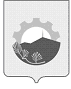 АДМИНИСТРАЦИЯ АРСЕНЬЕВСКОГО ГОРОДСКОГО ОКРУГА П О С Т А Н О В Л Е Н И ЕО внесении изменений в постановление администрации 
Арсеньевского городского округа от 13 ноября 2019 года № 818-па 
«Об утверждении муниципальной программы «Развитие культуры Арсеньевского городского округа» на 2020 -2027 годы»На основании статьи 16 Федерального закона от 06 октября 2003 года № 131-ФЗ «Об общих принципах организации местного самоуправления в Российской Федерации», постановления администрации Арсеньевского городского округа от 
12 августа 2020 года № 480-па «Об утверждении Порядка принятия решений о разработке муниципальных программ Арсеньевского городского округа, формирования, реализации и проведения оценки эффективности реализации муниципальных   программ   Арсеньевского   городского    округа», муниципальных правовых актов Думы Арсеньевского городского округа от 28 декабря 2022 года  
№ 18-МПА «О внесении изменений в муниципальный правовой акт Арсеньевского городского округа от 27 декабря 2021 года № 294-МПА «О бюджете Арсеньевского городского округа на 2022 год и плановый период 2023 и 2024 годов», от 28 декабря 2022 года № 19-МПА «О бюджете Арсеньевского городского округа на 2023 год и плановый период 2024 и 2025 годов», от 21 февраля 2023 года № 21-МПА «О внесении изменений в муниципальный правовой акт Арсеньевского городского округа от 28 декабря 2022 года № 19-МПА «О бюджете Арсеньевского городского округа на 2023 год и плановый период 2024 и 2025 годов», руководствуясь Уставом Арсеньевского городского округа, администрация Арсеньевского городского округа ПОСТАНОВЛЯЕТ:Внести в муниципальную программу «Развитие культуры Арсеньевского городского округа» на 2020-2027 годы», утвержденную постановлением администрации Арсеньевского городского округа от 16 декабря 2022 года № 717-па (далее - Программа), следующие изменения:           1.1.   Изложить Паспорт Программы в редакции приложения №1 к настоящему постановлению.1.2.    Изложить   приложение   № 1   «Перечень   показателей муниципальной программы Арсеньевского городского округа «Развитие культуры Арсеньевского городского округа» на 2020-2027 годы» к Программе в редакции приложения № 2 к настоящему постановлению.1.3.    Изложить      приложение      № 3     «Прогноз       сводных      показателей муниципальных заданий на оказание муниципальных услуг (выполнение работ) Муниципальными учреждениями в рамках муниципальной программы Арсеньевского городского округа «Развитие культуры Арсеньевского городского округа» на 2020-2027 годы» к Программе в редакции приложения № 3 к настоящему постановлению. 1.4.    Изложить   приложение  № 4 «Информация   о    ресурсном   обеспечении реализации муниципальной программы Арсеньевского городского округа за счет средств бюджета городского округа (тыс.руб.) «Развитие культуры Арсеньевского городского округа» на 2020-2027 годы» к Программе в редакции приложения № 4 к настоящему постановлению. 1.5.     Изложить   приложение № 5  «Информация   о   ресурсном   обеспечении муниципальной программы Арсеньевского городского округа за счет средств бюджета городского округа и прогнозная оценка привлекаемых на реализацию ее целей средств федерального бюджета, бюджета Приморского края и внебюджетных источников (тыс.руб.) «Развитие культуры Арсеньевского городского округа» на 2020-2027 годы» к Программе в редакции приложения № 5 к настоящему постановлению.            2.     Организационному управлению администрации Арсеньевского городского округа обеспечить официальное опубликование и размещение на официальном сайте администрации Арсеньевского городского округа настоящего постановления.            3.	Настоящее постановление вступает в силу после его официального опубликования.Глава городского округа                                                                                   В.С. ПивеньПриложение № 1к постановлению администрацииАрсеньевского городского округаот 4 мая 2023 г. № 240-па        МУНИЦИПАЛЬНАЯ ПРОГРАММА АРСЕНЬЕВСКОГО ГОРОДСКОГО ОКРУГА«РАЗВИТИЕ КУЛЬТУРЫ АРСЕНЬЕВСКОГО ГОРОДСКОГО ОКРУГА» НА 2020 - 2027 ГОДЫПАСПОРТ МУНИЦИПАЛЬНОЙ ПРОГРАММЫ__________________I. ПРИОРИТЕТЫ ГОСУДАРСТВЕННОЙ ПОЛИТИКИВ СФЕРЕ РЕАЛИЗАЦИИ МУНИЦИПАЛЬНОЙ ПРОГРАММЫМуниципальная программа «Развитие культуры Арсеньевского городского округа» на 2020 - 2027 годы (далее - муниципальная программа) разработана на основании статей 44, 68, 69 Конституции Российской  Федерации,  федеральных законов от 06 октября 2006 года № 131-ФЗ «Об общих принципах  организации  местного  самоуправления  в  Российской  Федерации», от 29 декабря 1994 года         № 78-ФЗ «О библиотечном  деле»,  от 29 декабря 2012 года № 275-ФЗ «Об образовании», от 27 июля 2010 года № 210-ФЗ «Об организации предоставления муниципальных услуг»; от 09 октября 1992 года № 3612-1 «Основы законодательства Российской Федерации о культуре», в соответствии с приоритетами государственной политики в сфере культуры, установленными следующими стратегическими документами и нормативными правовыми актами Российской Федерации и Приморского края:- Указом Президента Российской Федерации от 7 мая 2018 года № 204 «О национальных целях и стратегических задачах развития Российской Федерации на период до 2024 года»;- Стратегией национальной безопасности Российской Федерации, утвержденной Указом Президента Российской Федерации от 31 декабря 2015 года № 683 «О Стратегии национальной безопасности Российской Федерации»;- Стратегией государственной культурной политики на период до 2030 года, утвержденной Распоряжением Правительства Российской Федерации от 29 февраля 2016 года № 326-р;- Стратегией развития информационного общества в Российской Федерации на 2017 - 2030 годы, утвержденной Указом Президента Российской Федерации от 9 мая 2017 года № 203;- Стратегией социально-экономического развития Дальнего Востока и Байкальского региона на период до 2025 года, утвержденной Распоряжением Правительства Российской Федерации от 28 декабря 2009 года № 2094-р;- Стратегией социально-экономического развития Приморского края от 28 декабря 2018 № 668-па;- Указом Президента Российской Федерации от 9 мая 2017 года № 203 «О стратегии развития информационного общества Российской Федерации на 2017 - 2030 годы»;- Государственной программой Приморского края «Развитие культуры Приморского края на 2020 - 2027 годы»;- Стратегией социально-экономического развития Арсеньевского городского округа на период до 2030 года, утвержденной Решением Думы Арсеньевского городского округа от 25.12.2019 № 410.В Стратегии национальной безопасности Российской Федерации предусматривается, что в России возрождаются традиционные российские духовно-нравственные ценности, у подрастающего поколения формируется достойное отношение к истории России, происходит консолидация гражданского общества вокруг общих ценностей, формирующих фундамент государственности, таких, как свобода и независимость России, гуманизм, межнациональный мир и согласие, единство культур многонационального народа Российской Федерации, уважение семейных и конфессиональных традиций, патриотизм.Важным вопросом культурной политики является патриотическое воспитание, в котором необходимо следование общепринятым приоритетам.В соответствии с Концепцией одним из главных направлений перехода к инновационному социально ориентированному типу экономического развития страны является создание условий для улучшения качества жизни граждан Российской Федерации, в том числе за счет развития сферы культуры.Реализация Программы будет осуществляться в соответствии со следующими основными приоритетами:1. Укрепление единого культурного пространства на основе духовно-нравственных ценностей, сохранение культурного и духовного наследия, самобытных традиций;2. Обеспечение максимальной доступности для широких слоев населения лучших образцов культуры и искусства; создание условий для творческой самореализации граждан, культурно-просветительской деятельности, организации внешкольного художественного образования и культурного досуга;3. Продвижение в культурном пространстве нравственных ценностей и образцов, способствующих культурному и гражданскому воспитанию личности;4. Обеспечение инновационного развития отрасли культуры, вывод ее на лидирующие позиции в области применения современных технологий; усиление присутствия учреждений культуры в цифровой среде;5. Укрепление материально-технической базы учреждений культуры и дополнительного образования в области искусств; повышение социального статуса работников культуры и дополнительного образования в области искусств (уровень доходов, общественное признание); системы подготовки кадров и их социального обеспечения.6. Проведение работ по сохранению объектов культурного наследия, позволяющих вернуть их в хозяйственный и культурный оборот.В соответствии с приоритетами государственной политики в сфере культуры в Приморском крае и Арсеньевском городском округе основными целями Программы являются:- повышение доступности и качества услуг в сфере культуры и искусства;- создание условий для развития художественного творчества;- развитие информационно-библиотечного обслуживания;- повышение эффективности деятельности организаций культуры.Достижение целей муниципальной программы предполагается посредством решения взаимосвязанных и взаимодополняющих задач, отражающих установленные полномочия органов местного самоуправления в сфере культуры:   Обеспечить:- доступ граждан к культурным ценностям, участию в культурной жизни, реализации творческого потенциала населения Арсеньевского городского округа. Данная задача ориентирована на реализацию прав граждан в области культуры, установленных в ст. 44 Конституции РФ, что относится к стратегическим национальным приоритетам. Решение задачи обеспечивается посредством организации и проведения культурно-массовых мероприятий, различных по форме и содержанию, для всех социальных и возрастных групп населения, в которых будут задействованы все организации культуры; - модернизацию материально-технической базы организаций культуры для удовлетворения культурных запросов населения в современных условиях. Данная задача включает формирование организационных, экономических, финансовых, кадровых, материально-технических, информационных и иных условий, необходимых для устойчивого развития сферы культуры на период до 2027 года.- сохранение, использование и популяризацию объектов культурного наследия, находящихся в собственности Арсеньевского городского округа, охрану объектов культурного наследия местного (муниципального) значения, расположенных на территории Арсеньевского городского округа. Решение задачи обеспечивается осуществлением полномочий в области сохранения, использования, популяризации и государственной охраны объектов культурного наследия.В ходе решения задач планируется:- осуществление мер поддержки творческих инициатив населения, юных дарований, работников организаций культуры, проведение городских мероприятий, посвященных значимым государственным и региональным событиям, а также мероприятий по развитию международного и межрегионального сотрудничества в сфере культуры;- предоставление организациям культуры бюджетных ассигнований на обновление материально-технической базы, осуществление инвестиций в реконструкцию объектов культурной инфраструктуры;-  реализация мер по развитию информатизации отрасли;-  проведение социологических исследований в сфере культуры;-  управление реализацией и изменениями муниципальной программы.II. ПЕРЕЧЕНЬ ПОКАЗАТЕЛЕЙ МУНИЦИПАЛЬНОЙ ПРОГРАММЫПлановые значения показателей муниципальной программы, характеризующих эффективность реализации ее мероприятий, приведены в приложении № 1 к муниципальной программе.III. ОСНОВНЫЕ ПАРАМЕТРЫ ПОТРЕБНОСТИ В ТРУДОВЫХ РЕСУРСАХ, НЕОБХОДИМЫХ ДЛЯ РЕАЛИЗАЦИИ МУНИЦИПАЛЬНОЙ ПРОГРАММЫМуниципальная программа реализуется имеющимся штатом сотрудников учреждений – исполнителя и соисполнителей, указанных в паспорте муниципальной программы. Потребность в дополнительных трудовых ресурсах отсутствует.IV. ПЕРЕЧЕНЬ МЕРОПРИЯТИЙ МУНИЦИПАЛЬНОЙ ПРОГРАММЫИ ПЛАН ИХ РЕАЛИЗАЦИИМуниципальная программа реализуется в период с 2020 по 2027 годы в один этап. Ежегодно реализуются мероприятия по комплектованию книжных фондов муниципальных общедоступных библиотек; материально техническому оснащению бюджетных учреждений культуры и дополнительного образования в области искусств; мероприятия в сфере культуры и искусства. Перечень и краткое описание мероприятий, реализуемых в составе Программы (с указанием сроков их реализации, ответственных исполнителей и соисполнителей Программы, ожидаемых непосредственных результатов, а также связи с показателями муниципальной программы), представлены в приложении № 2 к муниципальной программе.V. МЕХАНИЗМ РЕАЛИЗАЦИИ МУНИЦИПАЛЬНОЙ ПРОГРАММЫ И ПОРЯДОК ВЗАИМОДЕЙСТВИЯ ОТВЕТСТВЕННОГО ИСПОЛНИТЕЛЯ С СОИСПОЛНИТЕЛЯМИ МУНИЦИПАЛЬНОЙ ПРОГРАММЫМеханизм реализации муниципальной программы направлен на эффективное планирование основных мероприятий, координацию действий ответственного исполнителя и соисполнителей муниципальной программы, обеспечение контроля исполнения программных мероприятий, проведение мониторинга состояния работ по выполнению муниципальной программы, выработку решений при возникновении отклонения хода работ от плана реализации муниципальной программы осуществляется на основании договоров и муниципальных контрактов, заключаемых в соответствии с Федеральным законом от 05.04.2013 № 44-ФЗ «О контрактной системе в сфере закупок товаров, работ, услуг для обеспечения государственных и муниципальных нужд».Для реализации муниципальной программы используется материально-техническая база организаций культуры Арсеньевского городского округа: муниципального бюджетного учреждения культуры «Централизованная библиотечная система имени В.К. Арсеньева» Арсеньевского городского округа (далее МБУК ЦБС), муниципального бюджетного учреждения культуры «Дворец культуры «Прогресс» Арсеньевского городского округа (далее МБУК «ДК Прогресс», муниципального бюджетного учреждения дополнительного образования «Детская школа искусств» Арсеньевского городского округа (далее МБУ ДО ДШИ). Комплексное решение задач реализации муниципальной программы осуществляется в рамках взаимодействия структурных подразделений администрации Арсеньевского городского округа, территориальных органов государственной власти, представителей бизнеса, учреждений и организаций всех форм собственности, общественных и иных негосударственных субъектов культурной деятельности.Текущее управление реализацией муниципальной программы осуществляет ответственный исполнитель - управление культуры Арсеньевского городского округа (далее – управление культуры), совместно с соисполнителями, в соответствии с постановлением администрации Арсеньевского городского округа от 12 августа 2020 года № 480-па «Об утверждении Порядка принятия решений о разработке муниципальных программ Арсеньевского городского округа, формирования, реализации и проведения оценки эффективности реализации муниципальных программ Арсеньевского городского округа».  Соисполнителями муниципальной программы являются:- структурные подразделения администрации Арсеньевского городского округа- подведомственные муниципальные учреждения и иные учреждения в сфере культуры и искусства.Управление культуры, как ответственный исполнитель, в рамках настоящей муниципальной программы:- обеспечивает разработку, согласование и утверждение муниципальной программы в установленном порядке;- организует и обеспечивает совместно с соисполнителями реализацию муниципальной программы, обеспечивает внесение изменений в муниципальную программу и несет ответственность за достижение показателей муниципальной программы, а также конечных результатов ее реализации;- обеспечивает взаимодействие между соисполнителями муниципальной программы и координацию их действий по реализации муниципальной программы;- ежеквартально в срок до 10 числа месяца, следующего за отчетным кварталом, а также по запросу, предоставляет в управление экономики и инвестиций администрации Арсеньевского городского округа (далее - управление экономики и инвестиций) отчетную информацию в соответствии с постановлением администрации Арсеньевского городского округа от 12.08.2020 № 480-па «Об утверждении Порядка принятия решений о разработке муниципальных программ Арсеньевского городского округа, формирования, реализации и проведения оценки эффективности реализации муниципальных программ Арсеньевского городского округа»;- ежегодно проводит оценку эффективности реализации муниципальной программы;- подготавливает годовой отчет в срок до 01 марта года, следующего за отчетным, о ходе реализации и оценке эффективности реализации муниципальной программы и предоставляет его в управление экономики и инвестиций;- несет ответственность за достижение показателей муниципальной программы.Соисполнители в рамках настоящей муниципальной программы:- обеспечивают разработку, реализацию и внесение изменений в отдельные мероприятия, в реализации которых предполагается их участие;- представляют ежеквартально, в срок не позднее 5 числа месяца, следующего за отчетным периодом, в управление культуры отчетную информацию нарастающим итогом о реализации мероприятий муниципальной программы, в том числе содержащие анализ причины их несвоевременного исполнения;- представляют в управление культуры в срок до 05 февраля года, следующего за отчетным, информацию, необходимую для проведения оценки эффективности реализации муниципальной программы и подготовки годовых отчетов; - несут ответственность за достижение показателей муниципальной программы, отдельных мероприятий, в реализации которых принимали участие.Контроль за реализацией муниципальной программы осуществляет заместитель главы администрации Арсеньевского городского округа, курирующий вопросы культуры. Информирование населения Арсеньевского городского округа о мероприятиях, проводимых в рамках муниципальной программы, осуществляется путем размещения информации на сайте администрации Арсеньевского городского округа, в сети Интернет, и в средствах массовой информации.Внесение изменений в муниципальную программу осуществляется управлением культуры по собственной инициативе, инициативе соисполнителей муниципальной программы, либо во исполнение поручений Главы Арсеньевского городского округа, в том числе, с учетом результатов оценки эффективности реализации муниципальной программы.VI. ПРОГНОЗ СВОДНЫХ ПОКАЗАТЕЛЕЙ МУНИЦИПАЛЬНЫХ ЗАДАНИЙ НА ОКАЗАНИЕ МУНИЦИПАЛЬНЫХ УСЛУГ (ВЫПОЛНЕНИЕ РАБОТ) МУНИЦИПАЛЬНЫМИ УЧРЕЖДЕНИЯМИ В РАМКАХ МУНИЦИПАЛЬНОЙ ПРОГРАММЫ ПРИМОРСКОГО КРАЯПрогноз сводных показателей муниципальных заданий на оказание муниципальных услуг (выполнение работ) муниципальными учреждениями по муниципальной программе приведен в приложении № 3 к муниципальной программе.VII. РЕСУРСНОЕ ОБЕСПЕЧЕНИЕ РЕАЛИЗАЦИИ МУНИЦИПАЛЬНОЙ ПРОГРАММЫИнформация о ресурсном обеспечении реализации муниципальной программы за счет средств бюджета городского округа с расшифровкой по главным распорядителям средств бюджета городского округа, отдельным мероприятиям, а также по годам реализации муниципальной программы приведена в приложении № 4 к муниципальной программе.Информация о ресурсном обеспечении муниципальной программы за счет средств бюджета городского округа и прогнозная оценка привлекаемых на реализацию ее целей средств бюджета Приморского края, федерального бюджета, бюджетов государственных внебюджетных фондов, иных внебюджетных источников приведена в приложении № 5 к муниципальной программе.VIII. НАЛОГОВЫЕ ЛЬГОТЫ (НАЛОГОВЫЕ РАСХОДЫ)Стимулирующие, социальные и финансовые налоговые льготы (налоговые расходы) в рамках реализации мероприятий муниципальной программы не предусмотрены.                                    _____________________________________                                                                                  Приложение № 2                                                                                 к постановлению администрации                                                                                 Арсеньевского городского округа                                                                                  от 4 мая 2023 г. № 240-паПриложение № 1к муниципальной программе Арсеньевского городского округа«Развитие культуры Арсеньевского городского округа на 2020 - 2027 годы»ПЕРЕЧЕНЬ ПОКАЗАТЕЛЕЙМУНИЦИПАЛЬНОЙ ПРОГРАММЫ АРСЕНЬЕВСКОГО ГОРОДСКОГО ОКРУГА«РАЗВИТИЕ КУЛЬТУРЫ АРСЕНЬЕВСКОГО ГОРОДСКОГО ОКРУГА» НА 2020-2027 ГОДЫ(наименование муниципальной программы)___________________________                                                                                  Приложение № 3                                                                                 к постановлению администрации                                                                                 Арсеньевского городского округа                                                                                  от 4 мая 2023 г. № 240-паПриложение № 3к муниципальной программе Арсеньевского городского округа«Развитие культуры Арсеньевского городского округа на 2020 - 2027 годы»ПРОГНОЗСВОДНЫХ ПОКАЗАТЕЛЕЙ МУНИЦИПАЛЬНЫХ ЗАДАНИЙНА ОКАЗАНИЕ МУНИЦИПАЛЬНЫХ УСЛУГ (ВЫПОЛНЕНИЕ РАБОТ)МУНИЦИПАЛЬНЫМИ УЧРЕЖДЕНИЯМИ В РАМКАХМУНИЦИПАЛЬНОЙ ПРОГРАММЫ АРСЕНЬЕВСКОГО ГОРОДСКОГО ОКРУГА«РАЗВИТИЕ КУЛЬТУРЫ АРСЕНЬЕВСКОГО ГОРОДСКОГО ОКРУГА» НА 2020-2027 ГОДЫ(наименование муниципальной программы)______________________________                                                                                Приложение № 4                                                                                 к постановлению администрации                                                                                 Арсеньевского городского округа                                                                                  от 4 мая 2023 г. № 240-паПриложение № 4к муниципальной программе Арсеньевского городского округа«Развитие культуры Арсеньевского городского округа на 2020 - 2027 годы»ИНФОРМАЦИЯО РЕСУРСНОМ ОБЕСПЕЧЕНИИ РЕАЛИЗАЦИИМУНИЦИПАЛЬНОЙ ПРОГРАММЫ АРСЕНЬЕВСКОГО ГОРОДСКОГО ОКРУГАЗА СЧЕТ СРЕДСТВ БЮДЖЕТА ГОРОДСКОГО ОКРУГА (ТЫС. РУБ.)«РАЗВИТИЕ КУЛЬТУРЫ АРСЕНЬЕВСКОГО ГОРОДСКОГО ОКРУГА» НА 2020-2027 ГОДЫ(наименование муниципальной программы)                                                                           Приложение № 5                                                                           к постановлению администрации                                                                           Арсеньевского городского округа                                                                              от 4 мая 2023 г. № 240-па _                                                                                                                                                                                                              Приложение № 5         к муниципальной программе                                                                                                                                                                Арсеньевского городского округа   «Развитие культуры Арсеньевского       городского округа на 2020 - 2027 годы»ИНФОРМАЦИЯО РЕСУРСНОМ ОБЕСПЕЧЕНИИ МУНИЦИПАЛЬНОЙ ПРОГРАММЫ АРСЕНЬЕВСКОГО ГОРОДСКОГО ОКРУГАЗА СЧЕТ СРЕДСТВ БЮДЖЕТА ГОРОДСКОГО ОКРУГА И ПРОГНОЗНАЯ ОЦЕНКА ПРИВЛЕКАЕМЫХ НА РЕАЛИЗАЦИЮ ЕЕ ЦЕЛЕЙ СРЕДСТВ ФЕДЕРАЛЬНОГО БЮДЖЕТА, БЮДЖЕТА ПРИМОРСКОГО КРАЯ И ВНЕБЮДЖЕТНЫХ ИСТОЧНИКОВ (ТЫС. РУБ.)«РАЗВИТИЕ КУЛЬТУРЫ АРСЕНЬЕВСКОГО ГОРОДСКОГО ОКРУГА» НА 2020-2027 ГОДЫ(наименование муниципальной программы)                                                                                                                                              ____________4 мая 2023 г.г. Арсеньев№240-паОтветственный исполнитель муниципальной программыУправление культуры администрации Арсеньевского городского округа (далее - управление культуры).Соисполнители муниципальной программыСтруктура муниципальной программы (основные мероприятия)Цели муниципальной программыЗадачи муниципальной программыЦелевые индикаторы и показатели муниципальной программыЭтапы и сроки реализации муниципальной программыПрограмма реализуется в период с 2020 по 2027 годы.Объем и источники финансирования муниципальной программыОбщий объем финансирования муниципальной программы составляет:Объем финансирования муниципальной программы за счет средств бюджета Арсеньевского городского округа составляет:Объем финансовых средств, привлекаемых для реализации целей муниципальной программы, составляет:- федеральный бюджет:- бюджет Приморского края:- иные внебюджетные источники:Ожидаемые результаты реализации муниципальной программыДостижение основных объемных показателей к 2027 году:№п/пНаименование показателя(индикатора)ЕдизмеренияЗначения показателейЗначения показателейЗначения показателейЗначения показателейЗначения показателейЗначения показателейЗначения показателейЗначения показателейЗначения показателей№п/пНаименование показателя(индикатора)Едизмерения2019202020212022202320242025202620271234567891011121.Услуги муниципальных учреждений культуры1.1.Организация библиотечного обслуживания населения, комплектование библиотечных фондов общедоступных (публичных) библиотек1.1.1.Число посещений библиотек (в стационарных условиях, вне стационара, число обращений к библиотеке удаленных пользователей)ед.105001100001586501874992071152350902596102884603173101.1.2.Затраты на одного пользователя библиотечных услуг в годруб.3644,76171,38130,83101,96117,03104,5575,7868,2062,001.1.3.Количество документов, прошедших библиографическую обработкуед.2700231002320024500 24500245002450024500245001.1.4.Доля пользователей, удовлетворенных качеством и условиями оказываемых библиотечных услуг от общего количества опрошенных пользователей%82,085,085,085,185,285,285,385,385,41.2.Создание условий для организации досуга и развития художественного творчества1.2.1.Число посещений культурно-массовых мероприятий в учреждениях досугового типаед.88690922302442102747563112003552203996204440204884201.2.2.Затраты на одного посетителя мероприятий в учреждениях досугового типа в годруб.135,06110,4045,9765,5059,0853,0923,4521,1119,191.2.3.Число участников культурно-досуговых формирований(клубных формирований, любительских объединений, клубов по интересам)чел.8108108158308308308338358381.2.4.Доля населения, удовлетворенного качеством и условиями оказания услуг учреждениями досугового типа, от общего числа опрошенных жителей%80,080,080,080,180,180,180,280,280,31.2.5.Количество смотров (конкурсов, фестивалей), в которых принимали участие культурно-досуговые формирования и число победителей в нихед./чел.18/8318/8518/8531/80418/8518/8518/8518/8518/852.Услуги муниципального учреждения дополнительного образования в области искусств2.1.Организация дополнительного образования в области искусств2.1.1.Количество конкурсов различного уровня, в которых принимали участие учащиеся, осваивающие дополнительные общеобразовательные программы в области искусств, и число победителей в нихед./чел.21/5022/5222/5233/8722/5222/5222/5222/5222/522.1.2.Затраты на одного учащегося учреждений дополнительного образования в годруб.59466,6767018,0373939,0268060,5576130,5669795,3770663,1770663,1770663,172.1.3.Доля потребителей услуг (законных представителей), удовлетворенных качеством и условиями оказания услуг по дополнительному образованию в области искусств, от общего числа опрошенных%56,756,756,756,856,856,960,060,160,23.Материально-техническое оснащение муниципальных учреждений культуры и дополнительного образования в области искусств (далее – организаций культуры)3.1.Количество построенных, отремонтированных зданий организаций культуры (нарастающим итогом)ед.0123333333.2.Количество организаций культуры, получивших современное оборудование (нарастающим итогом)ед.1111111114.Сохранение, использование и популяризация объектов культурного наследия, находящихся в собственности городского округа4.1.Количество объектов культурного наследия, на которых проведены работы по сохранению объектов культурного наследия (нарастающим итогом)ед.0012222225.Повышение кадрового и творческого потенциала в области культуры и искусств5.1.Количество специалистов организаций культуры, прошедших переподготовку и повышение профессиональной квалификациичел.3535353535353535356.Переоснащено муниципальных библиотек по модельному стандарту (нарастающим итогом)ед.001111111№п/пНаименование муниципальной услуги (работы), показателя объема услуги (работы)Значение показателя объема муниципальной услуги (работы)Значение показателя объема муниципальной услуги (работы)Значение показателя объема муниципальной услуги (работы)Значение показателя объема муниципальной услуги (работы)Значение показателя объема муниципальной услуги (работы)Значение показателя объема муниципальной услуги (работы)Значение показателя объема муниципальной услуги (работы)Значение показателя объема муниципальной услуги (работы)Расходы бюджета городского округа на оказание муниципальной услуги (выполнение работы),тыс. руб.Расходы бюджета городского округа на оказание муниципальной услуги (выполнение работы),тыс. руб.Расходы бюджета городского округа на оказание муниципальной услуги (выполнение работы),тыс. руб.Расходы бюджета городского округа на оказание муниципальной услуги (выполнение работы),тыс. руб.Расходы бюджета городского округа на оказание муниципальной услуги (выполнение работы),тыс. руб.Расходы бюджета городского округа на оказание муниципальной услуги (выполнение работы),тыс. руб.Расходы бюджета городского округа на оказание муниципальной услуги (выполнение работы),тыс. руб.Расходы бюджета городского округа на оказание муниципальной услуги (выполнение работы),тыс. руб.№п/пНаименование муниципальной услуги (работы), показателя объема услуги (работы)20202021202220232024202520262027202020212022202320242025202620271234567891011131415161718191.Наименование муниципальной услуги (работы):Организация и проведение мероприятийОрганизация и проведение мероприятийОрганизация и проведение мероприятийОрганизация и проведение мероприятийОрганизация и проведение мероприятийОрганизация и проведение мероприятийОрганизация и проведение мероприятийОрганизация и проведение мероприятийОрганизация и проведение мероприятийОрганизация и проведение мероприятийОрганизация и проведение мероприятийОрганизация и проведение мероприятийОрганизация и проведение мероприятийОрганизация и проведение мероприятийОрганизация и проведение мероприятийОрганизация и проведение мероприятий1.1.Показатель объема услуги (работы):Количество проведенных мероприятий (ед.)8481------10182384,011050708,0------2.Наименование муниципальной услуги (работы):Организация и проведение мероприятийОрганизация и проведение мероприятийОрганизация и проведение мероприятийОрганизация и проведение мероприятийОрганизация и проведение мероприятийОрганизация и проведение мероприятийОрганизация и проведение мероприятийОрганизация и проведение мероприятийОрганизация и проведение мероприятийОрганизация и проведение мероприятийОрганизация и проведение мероприятийОрганизация и проведение мероприятийОрганизация и проведение мероприятийОрганизация и проведение мероприятийОрганизация и проведение мероприятийОрганизация и проведение мероприятий2.1.Показатель объема услуги (работы):Количество участников мероприятий (чел.)--176873233107233107233107233107233107--11585959,4413772337,7112375801,7812375801,7812375801,7812375801,783.Наименование муниципальной услуги (работы):Организация деятельности клубных формирований и формирований самодеятельного народного творчестваОрганизация деятельности клубных формирований и формирований самодеятельного народного творчестваОрганизация деятельности клубных формирований и формирований самодеятельного народного творчестваОрганизация деятельности клубных формирований и формирований самодеятельного народного творчестваОрганизация деятельности клубных формирований и формирований самодеятельного народного творчестваОрганизация деятельности клубных формирований и формирований самодеятельного народного творчестваОрганизация деятельности клубных формирований и формирований самодеятельного народного творчестваОрганизация деятельности клубных формирований и формирований самодеятельного народного творчестваОрганизация деятельности клубных формирований и формирований самодеятельного народного творчестваОрганизация деятельности клубных формирований и формирований самодеятельного народного творчестваОрганизация деятельности клубных формирований и формирований самодеятельного народного творчестваОрганизация деятельности клубных формирований и формирований самодеятельного народного творчестваОрганизация деятельности клубных формирований и формирований самодеятельного народного творчестваОрганизация деятельности клубных формирований и формирований самодеятельного народного творчестваОрганизация деятельности клубных формирований и формирований самодеятельного народного творчестваОрганизация деятельности клубных формирований и формирований самодеятельного народного творчества3.1.Показатель объема услуги (работы):Количество посещений (чел.)1911619116------12475460,013896239,0------3.2.Показатель объема услуги (работы):Количество клубных формирований (ед.)--101010101010--15982792,1019745940,2917970974,2217970974,2217970974,2217970974,224.Наименование муниципальной услуги (работы):Библиотечное, библиографическое и информационное обслуживание пользователей библиотекиБиблиотечное, библиографическое и информационное обслуживание пользователей библиотекиБиблиотечное, библиографическое и информационное обслуживание пользователей библиотекиБиблиотечное, библиографическое и информационное обслуживание пользователей библиотекиБиблиотечное, библиографическое и информационное обслуживание пользователей библиотекиБиблиотечное, библиографическое и информационное обслуживание пользователей библиотекиБиблиотечное, библиографическое и информационное обслуживание пользователей библиотекиБиблиотечное, библиографическое и информационное обслуживание пользователей библиотекиБиблиотечное, библиографическое и информационное обслуживание пользователей библиотекиБиблиотечное, библиографическое и информационное обслуживание пользователей библиотекиБиблиотечное, библиографическое и информационное обслуживание пользователей библиотекиБиблиотечное, библиографическое и информационное обслуживание пользователей библиотекиБиблиотечное, библиографическое и информационное обслуживание пользователей библиотекиБиблиотечное, библиографическое и информационное обслуживание пользователей библиотекиБиблиотечное, библиографическое и информационное обслуживание пользователей библиотекиБиблиотечное, библиографическое и информационное обслуживание пользователей библиотеки4.1.Показатель объема услуги (работы):Количество посещений в стационарных условиях (чел.)11000011500012075012161212161212161212161212161213407770,09770447,7510386464,8612128752,6010752521,2710752521,2710752521,2710752521,274.2.Показатель объема услуги (работы):Количество посещений удаленно, через сеть Интернет (чел.)-33075330753307533075330753307533075-4902285,355298827,055975650,565419553,435419553,435419553,435419553,435.Наименование муниципальной услуги (работы):Библиографическая обработка документов и создание каталоговБиблиографическая обработка документов и создание каталоговБиблиографическая обработка документов и создание каталоговБиблиографическая обработка документов и создание каталоговБиблиографическая обработка документов и создание каталоговБиблиографическая обработка документов и создание каталоговБиблиографическая обработка документов и создание каталоговБиблиографическая обработка документов и создание каталоговБиблиографическая обработка документов и создание каталоговБиблиографическая обработка документов и создание каталоговБиблиографическая обработка документов и создание каталоговБиблиографическая обработка документов и создание каталоговБиблиографическая обработка документов и создание каталоговБиблиографическая обработка документов и создание каталоговБиблиографическая обработка документов и создание каталоговБиблиографическая обработка документов и создание каталогов5.1.Показатель объема услуги (работы):Количество документов (ед)23100232002450024500245002450024500245005444430,06005957,356822845,857716123,846840627,306840627,306840627,306840627,306.Наименование муниципальной услуги (работы):Реализация дополнительных предпрофессиональных программ в области искусствРеализация дополнительных предпрофессиональных программ в области искусствРеализация дополнительных предпрофессиональных программ в области искусствРеализация дополнительных предпрофессиональных программ в области искусствРеализация дополнительных предпрофессиональных программ в области искусствРеализация дополнительных предпрофессиональных программ в области искусствРеализация дополнительных предпрофессиональных программ в области искусствРеализация дополнительных предпрофессиональных программ в области искусствРеализация дополнительных предпрофессиональных программ в области искусствРеализация дополнительных предпрофессиональных программ в области искусствРеализация дополнительных предпрофессиональных программ в области искусствРеализация дополнительных предпрофессиональных программ в области искусствРеализация дополнительных предпрофессиональных программ в области искусствРеализация дополнительных предпрофессиональных программ в области искусствРеализация дополнительных предпрофессиональных программ в области искусствРеализация дополнительных предпрофессиональных программ в области искусств6.1.Показатель объема услуги (работы):Количество человеко/часов6.1.Музыкальный фольклор                                                                               1205195829582982898289828982898282017232,01440060,01902768,271299564,961211161,221211161,221211161,221211161,226.2.Хоровое пение20514221522159829557295572955729557295574951388,238220506088858,464264324,113961654,003961654,003961654,003961654,006.3.Народные инструменты11856127921184813443134431344313443134434466547,04657400,03044429,234059659,753668845,113668845,113668845,113668845,116.4.Фортепиано12285147501499218896188961889618896188966156483,06623100,04642754,586788230,846153538,666153538,666153538,666153538,666.5.Живопись65988636485990472939729397293972939729396493193,06245350,09742173,5410676461,679884091,539884091,539884091,539884091,536.6Искусство театра8034124921152512965129651296512965129651828870,02613300,02663875,582810956,942557187,832557187,832557187,832557187,836.7.Духовые и ударные18723588358828082808280828082808922960,01256600,0913328,771454108,711318164,771318164,771318164,771318164,776.8Декоративно-прикладное творчество--936093609360936093609360--1826657,541485217,101384184,251384184,251384184,251384184,257.Наименование муниципальной услуги (работы):Реализация дополнительных общеразвивающих программ художественной направленностиРеализация дополнительных общеразвивающих программ художественной направленностиРеализация дополнительных общеразвивающих программ художественной направленностиРеализация дополнительных общеразвивающих программ художественной направленностиРеализация дополнительных общеразвивающих программ художественной направленностиРеализация дополнительных общеразвивающих программ художественной направленностиРеализация дополнительных общеразвивающих программ художественной направленностиРеализация дополнительных общеразвивающих программ художественной направленностиРеализация дополнительных общеразвивающих программ художественной направленностиРеализация дополнительных общеразвивающих программ художественной направленностиРеализация дополнительных общеразвивающих программ художественной направленностиРеализация дополнительных общеразвивающих программ художественной направленностиРеализация дополнительных общеразвивающих программ художественной направленностиРеализация дополнительных общеразвивающих программ художественной направленностиРеализация дополнительных общеразвивающих программ художественной направленностиРеализация дополнительных общеразвивающих программ художественной направленности7.1Показатель объема услуги (работы):Количество человеко/часов8034100821209017665176651766517665176653321440,03770860,04566643,856749366,926154766,636154766,636154766,636154766,63№п/пНаименование подпрограммы, программы, принятой в соответствии с требованиями действующего законодательства в сфере реализации муниципальной программыОтветственный исполнитель, соисполнителиКод бюджетной классификацииКод бюджетной классификацииКод бюджетной классификацииКод бюджетной классификацииРасходы (тыс. руб.), годыРасходы (тыс. руб.), годыРасходы (тыс. руб.), годыРасходы (тыс. руб.), годыРасходы (тыс. руб.), годыРасходы (тыс. руб.), годыРасходы (тыс. руб.), годыРасходы (тыс. руб.), годыРасходы (тыс. руб.), годы№п/пНаименование подпрограммы, программы, принятой в соответствии с требованиями действующего законодательства в сфере реализации муниципальной программыОтветственный исполнитель, соисполнителиГРБСРз ПрЦСРВР20202021202220232024202520262027всего12345678910111213141516«Развитие культуры Арсеньевского городского округа» на 2020-2027 годы«Развитие культуры Арсеньевского городского округа» на 2020-2027 годы989000005 9 00 00000100445,13430105651,01344116213,40998134295,14375122074,24400122069,24400122069,24400122069, 24400944886,677471Основное мероприятие "Комплектование книжных фондов общедоступных библиотек"Управление культуры,МБУК ЦБС989080105 9 01 00000000650,11590231,99674280,00000525,19603525,19603525,19603525,19603525,196033788,092791.1.Расходы по оформлению подписки и доставке периодической печатиУправление культуры,МБУК ЦБС989080105 9 01 20190000320,00000220,00000220,00000220,00000220,00000220,00000220,00000220,000001860,000001.2.Приобретение печатных и электронных изданийУправление культуры,МБУК ЦБС989080105 9 01 20200000325,500000,0000060,00000300,00000300,00000300,00000300,00000300,000001885,500001.3.Комплектование книжных фондов и обеспечение информационно-техническим оборудованием библиотекУправление культуры,МБУК ЦБС989080105 9 01 S25400004,615907,003390,000005,196035,196035,196035,196035,1960337,599441.4.Комплектование книжных фондовмуниципальных общедоступных библиотек Приморского края (Модернизация библиотек в части комплектования книжных фондов библиотек муниципальных образований и государственных общедоступных библиотек)Управление культуры,МБУК ЦБС989080105 9 01 R519F0000,000004,993350,000000,000000,000000,000000,000000,000004,993352.Основное мероприятие "Материально-техническое оснащение муниципальных учреждений культуры и дополнительного образования в области искусства"Управление культуры,МБУК ДК «Прогресс», МБУК ЦБСМБУДО ДШИ989000005 9 02 000000002171,755601605,05240758,899873794,803974,803970,000000,000000,000008335,315812.1.Расходы на приобретение муниципальным учреждением недвижимого имущества и особо ценного движимого имущества (приобретение специализированного оборудования, информационно-технического оборудования, музыкального инструмента, видео-звуко-усилительного оборудования, офисной, мягкой мебели)Управление культуры,МБУК ДК «Прогресс», МБУК ЦБС989080105 9 02 70610000417,24713150,00000232,03400654,803974,803970,000000,000000,000001458,889072.1.1.Приобретение муниципальным учреждением недвижимого имущества и особо ценного движимого имуществаМБУК ЦБСУправление культуры,МБУК ЦБС989080105 9 02 70610000212,900130,000000,000004,803974,803970,000000,000000,00000222,508072.1.2.Приобретение муниципальным учреждением недвижимого имущества и особо ценного движимого имущества МБУК ДК «Прогресс»Управление культуры,МБУК ДК «Прогресс»989080105 9 02 70610000204,34700150,00000232,03400500,000000,000000,000000,000000,000001086,381002.1.3.Обеспечение развития и укрепления материально-технической базы муниципальных домов культурыМБУК ДК «Прогресс»989080105 9 02 S2470000---150,000000,000000,000000,000000,00000150,000002.2.Расходы по оплате договоров на выполнение работ, оказание услуг, связанных с капитальным ремонтом (в том числе проектно-изыскательские работы), нефинансовых активов, полученных в аренду или безвозмездное пользование, закрепленных за муниципальными учреждениями на праве оперативного управленияУправление культуры,МБУК ДК «Прогресс», МБУК ЦБС,МБУДО ДШИ989080105 9 02 70600, 05 9 02 S20500001754,508471420,05240526,865873140,000000,000000,000000,000000,000006841,426742.2.1.Строительство, реконструкция, ремонт объектов культуры (в том числе проектно-изыскательские работы), находящихся в муниципальной собственности и приобретение объектов культуры для муниципальных нуждУправление культуры,МБУК ДК «Прогресс», МБУК ЦБС9890703080105 9 02 000000001601,702221420,05240526,865873140,000000,000000,000000,000000,000006688,620492.2.1.1Расходы на оплату договоров на выполнение работ, оказание услуг, связанных с капитальным ремонтом кровли, фасада, крыльца здания МБУКДК «Прогресс»,в том числе:Управление культуры,МБУК ДК «Прогресс»989080105 9 02 S2050, 05 9 02 70600000984,315220,00000526,865870,000000,000000,000000,000000,000001511,181092.2.1.1 а)Капитальный ремонт кровли здания МБУК ДК «Прогресс»Управление культуры, МБУК ДК «Прогресс»989080105 9 02 S2050 000984,315220,000000,000000,000000,000000,000000,000000,00000984,315222.2.1.1.б)Капитальный ремонт фасада и крыльца здания МБУК ДК «Прогресс»Управление культуры, МБУК ДК «Прогресс»989080105 9 02 S2050 0000,000000,00000526,865870,000000,000000,000000,000000,00000526,865872.2.1.1.в)Капитальный ремонт крыльца здания МБУК ДК «Прогресс»Управление культуры, МБУК ДК «Прогресс»989080105 9 02 S2050, 05 9 02 706000000,000000,000000,000000,000000,000000,000000,000000,000000,000002.2.1.2Расходы по оплате договоров на выполнение работ, оказание услуг, связанных с капитальным ремонтом (в том числе, проектно-изыскательские работы) помещений библиотеки-филиала № 5 МБУК ЦБС под модельную библиотекуУправление культуры,МБУК ЦБС989080105 9                                                                                                                                                                                           02 706000000,000001420,052400,000000,000000,000000,000000,000000,000001420,052402.2.1.3Расходы на оплату договоров на выполнение работ, оказание услуг, связанных с капитальным ремонтом (в том числе, проектно-изыскательские работы) отмостки, крылец, цокольной части здания, организацией эвакуационного выхода в здании МБУДО ДШИ,в том числе:Управление культуры,МБУДО ДШИ989070305 9 02 S2050000617,387000,000000,00000140,00000,000000,000000,000000,00000757,387002.2.1.3.а)Капитальный ремонт и организация эвакуационного выхода в здании МБУДО ДШИУправление культуры,МБУДО ДШИ989070305 9 02 S20500000,000000,000000,000000,000000,000000,000000,000000,000000,0000002.2.1.3.б)Капитальный ремонт отмостки, крылец, цокольной части здания МБУДО ДШИУправление культуры,МБУДО ДШИ989070305 9 02 S2050000617,387000,000000,00000140,000000,000000,000000,000000,00000757,387002.2.1.4Расходы по оплате договоров на выполнение работ, оказание услуг, связанных с капитальным ремонтом (в том числе, проектно-изыскательские работы) концертного зала МБУК ДК «Прогресс»Управление культуры,МБУК ДК «Прогресс»989080105 9 02 70600000---3000,000000,000000,000000,000000,000003000,000002.2.2.Реализация мероприятий по модернизации муниципальных детских школ искусств по видам искусствУправление культуры,МБУДО ДШИ989070305 9 02 70600000152,806250,000000,000000,000000,000000,000000,000000,00000152,806252.2.2.1.Расходы по оплате договоров на выполнение работ, оказание услуг, связанных с капитальным ремонтом кровли здания МБУДО ДШИУправление культуры,МБУДО ДШИ989070305 9 02 L3060000152,806250,000000,000000,000000,000000,000000,000000,00000152,806252.3.Расходы по оплате договоров на выполнение работ, оказание услуг, связанных с сохранностью и содержанием (в том числе, проектно-изыскательские работы), переданного муниципальному учреждению на ответственное хранение имущества-монумент вертолету МИ-24Управление культуры,МБУК ДК «Прогресс»989080105 9 02 202910000,0000035,000000,000000,000000,000000,000000,000000,0000035,00003.Основное мероприятие "Мероприятия в сфере культуры и искусства"Управление культуры,МБУК ДК «Прогресс»,МБУК ЦБС,МБУДО ДШИ,КГБУДО ДШЦИУправление образования, МОБУДО ЦВРМузей историиг. АрсеньеваОрганизационное управлениеОО «Турмалин-Проект»000000005 9 03 000000002382,37500737,901582709,207331428,000002403,000002402,803972402,803972402,8039716868,895823.1.Организация и проведение бесплатных культурно-массовых мероприятий, доступных широкому кругу лиц, в том числе:Управление культуры,МБУК ДК «Прогресс»,МБУК ЦБС,МБУДО ДШИ989000005 9 03 202800001536,67500196,585821586,207331005,000001980,000001979,803971979,803971979,8039712243,880063.1.1.Организация и проведение бесплатных культурно-массовых мероприятий приуроченных к государственным, народно-календарным праздникам, общественно значимым событиям в целях поддержки социально незащищенных групп населения, направленных на нравственно-патриотическое воспитаниеУправление культуры,МБУК ЦБСМБУК ДК «Прогресс»989000005 9 03 20280000251,6750081,58582617,96583480,00000480,00000479,80397479,80397479,803973350,638563.1.2.Организация и проведение фейерверков в честь Дня города и Дня ПобедыУправление культуры,МБУК ДК «Прогресс»989000005 9 03 20280000400,00000,00000968,24150525,000001500,000001500,000001500,000001500,000007893,241503.1.3.Презентационные мероприятия в рамках проекта «Арсеньев – город добрых дел», в том числе, изготовление (приобретение) памятных призов победителямУправление культуры,МБУК ДК «Прогресс»989000005 9 03 2028000080,0000030,000000,000000,000000,000000,000000,000000,00000110,000003.1.4.Организация и проведение встреч с актерами российского кино в рамках международного кинофестиваля «Меридианы Тихого», в том числе, прием, питание, сувениры творческой группеУправление культуры,МБУК ДК «Прогресс»989000005 9 03 20280000585,0000035,000000,000000,000000,000000,000000,000000,00000620,000003.1.5.Организация и проведение выступлений приглашенных творческих коллективов в рамках международного и регионального культурного сотрудничества, в том числе, прием, размещение, питание делегацийУправление культуры,МБУК ДК «Прогресс»989000005 9 03 2028000090,000000,000000,000000,000000,000000,000000,000000,0000090,000003.1.6.Участие творческих коллективов МБУК ДК «Прогресс», учащихся МБУДО ДШИ в региональных и международных конкурсах (в том числе, организационный взнос, транспортные расходы, размещение, питание), в целях привлечения талантливой молодежи, развития их творческой активностиУправление культуры,МБУК ДК «Прогресс»,МБУДО ДШИ989000005 9 03 2028000050,000000,000000,000000,000000,000000,000000,000000,0000050,000003.1.7.Организация и проведение открытых городских конкурсов, фестивалей, направленных на духовно-нравственное и патриотическое воспитание молодежи, адаптацию людей с ограниченными возможностями, популяризацию культурных ценностей («Российской армии будущий солдат», «Любо», «Надежда. Вдохновение. Талант», и др.)Управление культуры,МБУК ДК «Прогресс»,МБУДО ДШИ989000005 9 03 2028000080,0000050,000000,000000,000000,000000,000000,000000,00000130,000003.2.Премирование учащихся муниципальных учреждений дополнительного образования, участников клубных формирований за особые достижения в области искусства и культуры, самодеятельного художественного творчества, в том числе:Управление культуры,МБУК ДК «Прогресс»,МБУДО ДШИ,КГБУДО ДШЦИ,Управление образования, МОБУ ДО ЦВР989000005 9 03 2016000023,0000023,0000023,0000023,0000023,0000023,0000023,0000023,00000184,000003.2.1.управление культурыУправление культуры,МБУК ДК «Прогресс»,МБУДО ДШИ,КГБУДО ДШЦИ,Управление образования, МОБУ ДО ЦВР989000005 9 03 2016000017,0000017,0000017,0000017,0000017,0000017,0000017,0000017,00000136,000003.2.2.управление образованияУправление культуры,МБУК ДК «Прогресс»,МБУДО ДШИ,КГБУДО ДШЦИ,Управление образования, МОБУ ДО ЦВР989000005 9 03 201600006,000006,000006,000006,000006,000006,000006,000006,0000048,000003.3.Организация и проведение мероприятий структурными подразделениями и отраслевыми (функциональными) органами администрации Арсеньевского городского округа, в том числе, управлением культурыУправление культуры,Музей историиг. АрсеньеваОрганизационное управление989000005 9 03 20340000730,00000400,000001000,00000400,00000400,00000400,00000400,00000400,000004130,000003.3.1.Услуги Музея истории г. Арсеньева: экскурсионные программы для официальных делегаций, презентационные мероприятия для пенсионеров, инвалидов, школьников в рамках патриотического воспитания, с участием представителей органов властиУправление культуры,Музей историиг. Арсеньева989000005 9 03 2034000030,000000,000000,000000,000000,000000,000000,000000,0000030,000003.3.2.Организация и проведение культурных мероприятий уполномоченным органомУправление культуры,Организационное управление989000005 9 03 20340000700,00000400,000001000,00000400,00000400,00000400,00000400,00000400,000004100,000003.4.Мероприятия по сохранению и охране объектов культурного наследия, находящихся в собственности Арсеньевского городского округаУправление культурыОО «Турмалин989080405 9 03 000000000,00000118,31576100,000000,000000,000000,000000,000000,00000218,315763.4.1Проведение работ по сохранению объекта культурного наследия регионального значения - памятника В.К. Арсеньеву, расположенного по адресу: г. Арсеньев, въезд в городУправление культурыОО «Турмалин»989000005 9 03 S2490000-27,851100,000000,000000,000000,000000,000000,0000027,851103.4.2.Услуги по авторскому надзору и составлению научно-реставрационного отчета о выполненных работах по сохранению объекта культурного наследия регионального значения "Памятник В.К. Арсеньеву"Управление культурыОО «Турмалин989080405 9 03 20201000-90,464660,000000,000000,000000,000000,000000,0000090,464663.4.3.Проведение работ по сохранению объекта культурного наследия регионального значения – стелы на месте стоянки экспедиции В.К. АрсеньеваУправление имущественных отношений989080405 9 03 20202000--100,00000-----100,000003.5.Повышение профессиональной квалификации специалистов учреждений культуры и дополнительного образования в области искусствУправление культуры,МБУК ДК «Прогресс», МБУК ЦБС,МБУДО ДШИ МКУ ЦБУК989000005 9 03 2035000092,700000,000000,000000,000000,000000,000000,000000,0000092,700003.5.1.Повышение профессиональной квалификации специалистов учреждений культуры и дополнительного образованияУправление культуры,МБУК ДК «Прогресс», МБУК ЦБС,МБУДО ДШИ МКУ ЦБУК989000005 9 03 2035000092,700000,000000,000000,000000,000000,000000,000000,0000092,700004.Основное мероприятие "Финансовое обеспечение выполнения муниципальных заданий бюджетными учреждениями на оказание муниципальных услуг"Управление культуры,МБУК ДК «Прогресс», МБУК ЦБС,МБУДО ДШИ989000005 9 04 0000000071668,1572078975,0548285468,3791298926,6960089653,0720089653,0720089653,0720089653,07200693650,575144.1.Финансовое обеспечение выполнения муниципального задания на оказание муниципальных услуг муниципальным бюджетным учреждением культуры "Дворец культуры "Прогресс"Управление культуры,МБУК ДК «Прогресс»989080105 9 04 7059100022657,8440024946,9470027568,7515433518,2780030346,7760030346,7760030346,7760030346,77600230078,924544.2.Финансовое обеспечение выполнения муниципального задания на оказание (выполнение) муниципальной услуги (работы) муниципальным бюджетным учреждением культуры "Централизованная библиотечная система" им. В.К. АрсеньеваУправление культуры,МБУК ЦБС989080105 9 04 7059200018852,2000020755,5463822508,1377625820,5270023012,7020023012,7020023012,7020023012,70200179987,219144.3.Финансовое обеспечение выполнения муниципального задания на оказание муниципальных услуг муниципальным бюджетным учреждением дополнительного образования "Детская школа искусств"Управление культуры,МБУДО ДШИ989070305 9 04 7059300030158,1132033272,5614435391,4898239587,8910036293,5940036293,5940036293,5940036293,59400283584,431465.Основное мероприятие "Финансовое обеспечение деятельности муниципальных казенных учреждений"Управление культуры,МКУ ЦБУК989011305 9 05 0000000020639,3606021648,38400------42287,744605.Основное мероприятие "Финансовое обеспечение деятельности муниципальных казенных учреждений"Управление культуры,МКУ ЦОДУК989080405 9 05 00000000--24200,1470026449,1340026320,2580026320,2580026320,2580026320,25800155930,313006.Основное мероприятие "Финансовое обеспечение выполнения функций отраслевыми (функциональными) органами администрации Арсеньевского городского округа"Управление культуры989080405 9 06 000000002633,370002327,584002796,776663163,424003167,914003167,914003167,914003167,9140023592,810667Основное мероприятие «Национальный проект "Культура"Управление культуры,МБУДО ДШИ,МБУК ЦБС989000005 9 A1 0000005 9 А3 00000000300,00000125,039900,000007,889750,000000,000000,000000,00000432,929657.1.Расходы на приобретение муниципальным учреждением недвижимого имущества и особо ценного движимого имуществаУправление культуры,МБУДО ДШИ989070305 9 A1 70610000300,00000121,884000,000000,000000,000000,000000,000000,00000421,884007.2.Создание модельных муниципальных библиотек (на базе библиотеки-филиала № 5 МБУК ЦБС и центральной городской библиотеки)Управление культуры,МБУК ЦБС989080105 9 A1 54540000-3,155900,000006,311800,000000,000000,000000,000009,467707.3.Создание виртуального концертного зала в ДШИУправление культуры,МБУДО ДШИ989070305 9 А3 54530000---1,577950,000000,000000,000000,000001,57795№п/пНаименование подпрограммы, программы, принятой в соответствии с требованиями действующего законодательства в сфере реализации муниципальной программыИсточники ресурсного обеспеченияГРБСОценка расходов (тыс. руб.), годыОценка расходов (тыс. руб.), годыОценка расходов (тыс. руб.), годыОценка расходов (тыс. руб.), годыОценка расходов (тыс. руб.), годыОценка расходов (тыс. руб.), годыОценка расходов (тыс. руб.), годыОценка расходов (тыс. руб.), годыОценка расходов (тыс. руб.), годы№п/пНаименование подпрограммы, программы, принятой в соответствии с требованиями действующего законодательства в сфере реализации муниципальной программыИсточники ресурсного обеспеченияГРБС20202021202220232024202520262027всего12345678910111213«Развитие культуры Арсеньевского городского округа» на 2020-2027 годы«Развитие культуры Арсеньевского городского округа» на 2020-2027 годывсего989118957,12737123270,75731145522,64980165613,51428134935,20700134930,20700134930,20700134930,207001093089,87676«Развитие культуры Арсеньевского городского округа» на 2020-2027 годы«Развитие культуры Арсеньевского городского округа» на 2020-2027 годыфедеральный бюджет (субсидии, субвенции, иные межбюджетные трансферты)9893016,472485000,000000,0000012500,000000,000000,000000,000000,0000020516,47248«Развитие культуры Арсеньевского городского округа» на 2020-2027 годы«Развитие культуры Арсеньевского городского округа» на 2020-2027 годыбюджет Приморского края (субсидии, субвенции, иные межбюджетные трансферты)9897559,820592574,4334117035,329825273,10704168,00500168,00500168,00500168,0050033114,71086«Развитие культуры Арсеньевского городского округа» на 2020-2027 годы«Развитие культуры Арсеньевского городского округа» на 2020-2027 годыбюджет городского округа989100445,13430105651,01344116213,40998134295,14375122074,24400122069,24400122069,24400122069,24400944886,67747«Развитие культуры Арсеньевского городского округа» на 2020-2027 годы«Развитие культуры Арсеньевского городского округа» на 2020-2027 годывнебюджетные источники9897935,7000010045,3104612273,9100013545,2634912692,9580012692,9580012692,9580012692,9580094572,015951.Основное мероприятие «Комплектование книжных фондов муниципальных общедоступных библиотек»всего919,363352004,17043491,10500693,20103693,20103693,20103693,20103693,201036880,643931.Основное мероприятие «Комплектование книжных фондов муниципальных общедоступных библиотек»федеральный бюджет (субсидии, субвенции, иные межбюджетные трансферты)9890,000000,000000,000000,000000,000000,000000,000000,000000,000001.Основное мероприятие «Комплектование книжных фондов муниципальных общедоступных библиотек»бюджет Приморского края (субсидии, субвенции, иные межбюджетные трансферты)989149,247451571,873690,00000168,00500168,00500168,00500168,00500168,005002561,146141.Основное мероприятие «Комплектование книжных фондов муниципальных общедоступных библиотек»бюджет городского округа989650,11590231,99674280,00000525,19603525,19603525,19603525,19603525,196033788,092791.Основное мероприятие «Комплектование книжных фондов муниципальных общедоступных библиотек»внебюджетные источники989120,00000200,30000211,105000,000000,000000,000000,000000,00000531,405001.1Расходы по оформлению подписки и доставке периодической печативсего989320,00000220,00000232,81900220,00000220,00000220,00000220,00000220,000001872,819001.1Расходы по оформлению подписки и доставке периодической печатифедеральный бюджет (субсидии, субвенции, иные межбюджетные трансферты)9890,000000,000000,000000,000000,000000,000000,000000,000000,000001.1Расходы по оформлению подписки и доставке периодической печатибюджет Приморского края (субсидии, субвенции, иные межбюджетные трансферты)9890,000000,000000,000000,000000,000000,000000,000000,000000,000001.1Расходы по оформлению подписки и доставке периодической печатибюджет городского округа989320,00000220,00000220,00000220,00000220,00000220,00000220,00000220,000001860,000001.1Расходы по оформлению подписки и доставке периодической печативнебюджетные источники9890,000000,0000012,819000,000000,000000,000000,000000,0000012,819001.2Приобретение печатных и электронных изданийвсего989445,50000200,30000258,28600300,00000300,00000300,00000300,00000300,000002404,086001.2Приобретение печатных и электронных изданийфедеральный бюджет (субсидии, субвенции, иные межбюджетные трансферты)9890,000000,000000,000000,000000,000000,000000,000000,000000,000001.2Приобретение печатных и электронных изданийбюджет Приморского края (субсидии, субвенции, иные межбюджетные трансферты)9890,000000,000000,000000,000000,000000,000000,000000,000000,000001.2Приобретение печатных и электронных изданийбюджет городского округа989325,500000,0000060,00000300,00000300,00000300,00000300,00000300,000001885,500001.2Приобретение печатных и электронных изданийвнебюджетные источники989120,00000200,30000198,286000,000000,000000,000000,000000,00000518,586001.3.Комплектование книжных фондов и обеспечение информационно техническим оборудованием библиотек Приморского краявсего989153,86335233,446280,00000173,20103173,20103173,20103173,20103173,201031253,314781.3.Комплектование книжных фондов и обеспечение информационно техническим оборудованием библиотек Приморского краяфедеральный бюджет (субсидии, субвенции, иные межбюджетные трансферты)9890,000000,000000,000000,000000,000000,000000,000000,000000,000001.3.Комплектование книжных фондов и обеспечение информационно техническим оборудованием библиотек Приморского краябюджет Приморского края (субсидии, субвенции, иные межбюджетные трансферты)989149,24745226,442890,00000168,00500168,00500168,00500168,00500168,005001215,715341.3.Комплектование книжных фондов и обеспечение информационно техническим оборудованием библиотек Приморского краябюджет городского округа9894,615907,003900,000005,196035,196035,196035,196035,1960337,599441.3.Комплектование книжных фондов и обеспечение информационно техническим оборудованием библиотек Приморского краявнебюджетные источники9890,000000,000000,000000,000000,000000,000000,000000,000000,000001.4.Комплектование книжных фондов муниципальных общедоступных библиотек Приморского краявсего9890,000001350,424150,000000,000000,000000,000000,000000,000001350,424151.4.Комплектование книжных фондов муниципальных общедоступных библиотек Приморского краяфедеральный бюджет (субсидии, субвенции, иные межбюджетные трансферты)9890,000000,000000,000000,000000,000000,000000,000000,000000,000001.4.Комплектование книжных фондов муниципальных общедоступных библиотек Приморского краябюджет Приморского края (субсидии, субвенции, иные межбюджетные трансферты)9890,000001345,430800,000000,000000,000000,000000,000000,000001345,430801.4.Комплектование книжных фондов муниципальных общедоступных библиотек Приморского краябюджет городского округа9890,000004,993350,000000,000000,000000,000000,000000,000004,993351.4.Комплектование книжных фондов муниципальных общедоступных библиотек Приморского краявнебюджетные источники9890,000000,000000,000000,000000,000000,000000,000000,000000,000002.Основное мероприятие«Материально техническое оснащение бюджетных учреждений культуры и дополнительного образования в области искусств»всего98912948,301221797,1856019718,521698644,803974,803970,000000,000000,0000043113,616452.Основное мероприятие«Материально техническое оснащение бюджетных учреждений культуры и дополнительного образования в области искусств»федеральный бюджет (субсидии, субвенции, иные межбюджетные трансферты)9893016,472480,000000,000000,000000,000000,000000,000000,000003016,472482.Основное мероприятие«Материально техническое оснащение бюджетных учреждений культуры и дополнительного образования в области искусств»бюджет Приморского края (субсидии, субвенции, иные межбюджетные трансферты)9897410,573140,0000017035,329824850,000000,000000,000000,000000,0000029295,902962.Основное мероприятие«Материально техническое оснащение бюджетных учреждений культуры и дополнительного образования в области искусств»бюджет городского округа9892171,755601605,05240758,899873794,803974,803970,000000,000000,000008335,315812.Основное мероприятие«Материально техническое оснащение бюджетных учреждений культуры и дополнительного образования в области искусств»внебюджетные источники989349,50000192,133201924,292000,000000,000000,000000,000000,000002465,925202.1Расходы на приобретение муниципальными учреждениями недвижимого имущества и особо ценного движимого имущества (приобретение специализированного оборудования, информационно-технического оборудования, музыкального инструмента, видео-звуко-усилительного оборудования, офисной, мягкой мебели)всего989766,74713342,133202121,326005504,803974,803970,000000,000000,000008739,814272.1Расходы на приобретение муниципальными учреждениями недвижимого имущества и особо ценного движимого имущества (приобретение специализированного оборудования, информационно-технического оборудования, музыкального инструмента, видео-звуко-усилительного оборудования, офисной, мягкой мебели)федеральный бюджет (субсидии, субвенции, иные межбюджетные трансферты)9890,000000,000000,000000,000000,000000,000000,000000,000000,000002.1Расходы на приобретение муниципальными учреждениями недвижимого имущества и особо ценного движимого имущества (приобретение специализированного оборудования, информационно-технического оборудования, музыкального инструмента, видео-звуко-усилительного оборудования, офисной, мягкой мебели)бюджет Приморского края (субсидии, субвенции, иные межбюджетные трансферты)9890,000000,000000,000004850,000000,000000,000000,000000,000004850,000002.1Расходы на приобретение муниципальными учреждениями недвижимого имущества и особо ценного движимого имущества (приобретение специализированного оборудования, информационно-технического оборудования, музыкального инструмента, видео-звуко-усилительного оборудования, офисной, мягкой мебели)бюджет городского округа989417,24713150,00000232,03400654,803974,803970,000000,000000,000001458,889072.1Расходы на приобретение муниципальными учреждениями недвижимого имущества и особо ценного движимого имущества (приобретение специализированного оборудования, информационно-технического оборудования, музыкального инструмента, видео-звуко-усилительного оборудования, офисной, мягкой мебели)внебюджетные источники989349,50000192,133201889,292000,000000,000000,000000,000000,000002430,925202.1.1.Приобретение муниципальным учреждением недвижимого имущества и особо ценного движимого имуществаМБУК ЦБСвсего989262,400130,000000,000004,803974,803970,000000,000000,00000272,008072.1.1.Приобретение муниципальным учреждением недвижимого имущества и особо ценного движимого имуществаМБУК ЦБСфедеральный бюджет (субсидии, субвенции, иные межбюджетные трансферты)9890,000000,000000,000000,000000,000000,000000,000000,000000,000002.1.1.Приобретение муниципальным учреждением недвижимого имущества и особо ценного движимого имуществаМБУК ЦБСбюджет Приморского края (субсидии, субвенции, иные межбюджетные трансферты)9890,000000,000000,000000,000000,000000,000000,000000,000000,000002.1.1.Приобретение муниципальным учреждением недвижимого имущества и особо ценного движимого имуществаМБУК ЦБСбюджет городского округа989212,900130,000000,000004,803974,803970,000000,000000,00000222,508072.1.1.Приобретение муниципальным учреждением недвижимого имущества и особо ценного движимого имуществаМБУК ЦБСвнебюджетные источники98949,500000,000000,000000,000000,000000,000000,000000,0000049,500002.1.2.Приобретение муниципальным учреждением недвижимого имущества и особо ценного движимого имуществаМБУК ДК «Прогресс»всего989504,34700342,13320337,03400500,000000,000000,000000,000000,000001683,514202.1.2.Приобретение муниципальным учреждением недвижимого имущества и особо ценного движимого имуществаМБУК ДК «Прогресс»федеральный бюджет (субсидии, субвенции, иные межбюджетные трансферты)9890,000000,000000,000000,000000,000000,000000,000000,000000,000002.1.2.Приобретение муниципальным учреждением недвижимого имущества и особо ценного движимого имуществаМБУК ДК «Прогресс»бюджет Приморского края (субсидии, субвенции, иные межбюджетные трансферты)9890,000000,000000,000000,000000,000000,000000,000000,000000,000002.1.2.Приобретение муниципальным учреждением недвижимого имущества и особо ценного движимого имуществаМБУК ДК «Прогресс»бюджет городского округа989204,34700150,00000232,03400500,000000,000000,000000,000000,000001086,381002.1.2.Приобретение муниципальным учреждением недвижимого имущества и особо ценного движимого имуществаМБУК ДК «Прогресс»внебюджетные источники989300,00000192,13320105,000000,000000,000000,000000,000000,00000597,133202.1.3.Обеспечение развития и укрепления материально-технической базы муниципальных домов культурыМБУК ДК «Прогресс»всего989---5000,000000,000000,000000,000000,000005000,000002.1.3.Обеспечение развития и укрепления материально-технической базы муниципальных домов культурыМБУК ДК «Прогресс»федеральный бюджет (субсидии, субвенции, иные межбюджетные трансферты)989---0,000000,000000,000000,000000,000000,000002.1.3.Обеспечение развития и укрепления материально-технической базы муниципальных домов культурыМБУК ДК «Прогресс»бюджет Приморского края (субсидии, субвенции, иные межбюджетные трансферты)989---4850,000000,000000,000000,000000,000004850,000002.1.3.Обеспечение развития и укрепления материально-технической базы муниципальных домов культурыМБУК ДК «Прогресс»бюджет городского округа989---150,000000,000000,000000,000000,00000150,000002.1.3.Обеспечение развития и укрепления материально-технической базы муниципальных домов культурыМБУК ДК «Прогресс»внебюджетные источники989--1784,292000,000000,000000,000000,000000,000001784,292002.2.Расходы по оплате договоров на выполнение работ, оказание услуг, связанных с капитальным ремонтом (в том числе, проектно-изыскательские работы) нефинансовых активов, полученных в аренду, или безвозмездное пользование, закрепленных за муниципальными учреждениями на праве оперативного управлениявсего98912181,554091420,0524017562,195693140,000000,000000,000000,000000,0000034303,802182.2.Расходы по оплате договоров на выполнение работ, оказание услуг, связанных с капитальным ремонтом (в том числе, проектно-изыскательские работы) нефинансовых активов, полученных в аренду, или безвозмездное пользование, закрепленных за муниципальными учреждениями на праве оперативного управленияфедеральный бюджет (субсидии, субвенции, иные межбюджетные трансферты)9893016,472480,000000,000000,000000,000000,000000,000000,000003016,472482.2.Расходы по оплате договоров на выполнение работ, оказание услуг, связанных с капитальным ремонтом (в том числе, проектно-изыскательские работы) нефинансовых активов, полученных в аренду, или безвозмездное пользование, закрепленных за муниципальными учреждениями на праве оперативного управлениябюджет Приморского края (субсидии, субвенции, иные межбюджетные трансферты)9897410,573140,0000017035,329820,000000,000000,000000,000000,0000024445,902962.2.Расходы по оплате договоров на выполнение работ, оказание услуг, связанных с капитальным ремонтом (в том числе, проектно-изыскательские работы) нефинансовых активов, полученных в аренду, или безвозмездное пользование, закрепленных за муниципальными учреждениями на праве оперативного управлениябюджет городского округа9891754,508471420,05240526,865873140,000000,000000,000000,000000,000006841,426742.2.Расходы по оплате договоров на выполнение работ, оказание услуг, связанных с капитальным ремонтом (в том числе, проектно-изыскательские работы) нефинансовых активов, полученных в аренду, или безвозмездное пользование, закрепленных за муниципальными учреждениями на праве оперативного управлениявнебюджетные источники9890,000000,000000,000000,000000,000000,000000,000000,000000,000002.2.1.Строительство, реконструкция, ремонт объектов культуры (в том числе проектно-изыскательские работы), находящихся в муниципальной собственности и приобретение объектов культуры для муниципальных нуждвсего9898600,938201420,0524017562,195693140,000000,000000,000000,000000,0000030723,186292.2.1.Строительство, реконструкция, ремонт объектов культуры (в том числе проектно-изыскательские работы), находящихся в муниципальной собственности и приобретение объектов культуры для муниципальных нуждфедеральный бюджет (субсидии, субвенции, иные межбюджетные трансферты)9890,000000,000000,000000,000000,000000,000000,000000,000000,000002.2.1.Строительство, реконструкция, ремонт объектов культуры (в том числе проектно-изыскательские работы), находящихся в муниципальной собственности и приобретение объектов культуры для муниципальных нуждбюджет Приморского края (субсидии, субвенции, иные межбюджетные трансферты)9896999,235980,0000017035,329820,000000,000000,000000,000000,0000024034,565802.2.1.Строительство, реконструкция, ремонт объектов культуры (в том числе проектно-изыскательские работы), находящихся в муниципальной собственности и приобретение объектов культуры для муниципальных нуждбюджет городского округа9891601,702221420,05240526,865873140,000000,000000,000000,000000,000006688,620492.2.1.Строительство, реконструкция, ремонт объектов культуры (в том числе проектно-изыскательские работы), находящихся в муниципальной собственности и приобретение объектов культуры для муниципальных нуждвнебюджетные источники9890,000000,000000,000000,000000,000000,000000,000000,000000,000002.2.1.1Расходы на оплату договоров на выполнение работ, оказание услуг, связанных с капитальным ремонтом кровли, фасада, крыльца здания МБУКДК «Прогресс»,в том числе:всего9897983,551200,0000017562,195690,000000,000000,000000,000000,0000025545,746892.2.1.1Расходы на оплату договоров на выполнение работ, оказание услуг, связанных с капитальным ремонтом кровли, фасада, крыльца здания МБУКДК «Прогресс»,в том числе:федеральный бюджет (субсидии, субвенции, иные межбюджетные трансферты)9890,000000,000000,000000,000000,000000,000000,000000,000000,000002.2.1.1Расходы на оплату договоров на выполнение работ, оказание услуг, связанных с капитальным ремонтом кровли, фасада, крыльца здания МБУКДК «Прогресс»,в том числе:бюджет Приморского края (субсидии, субвенции, иные межбюджетные трансферты)9896999,235980,0000017035,329820,000000,000000,000000,000000,0000024034,565802.2.1.1Расходы на оплату договоров на выполнение работ, оказание услуг, связанных с капитальным ремонтом кровли, фасада, крыльца здания МБУКДК «Прогресс»,в том числе:бюджет городского округа989984,315220,00000526,865870,000000,000000,000000,000000,000001511,181092.2.1.1Расходы на оплату договоров на выполнение работ, оказание услуг, связанных с капитальным ремонтом кровли, фасада, крыльца здания МБУКДК «Прогресс»,в том числе:внебюджетные источники9890,000000,000000,000000,000000,000000,000000,000000,000000,000002.2.1.1 а)Капитальный ремонт кровли здания МБУК ДК «Прогресс»всего7983,551200,000000,000000,000000,000000,000000,000000,000007983,551202.2.1.1 а)Капитальный ремонт кровли здания МБУК ДК «Прогресс»федеральный бюджет (субсидии, субвенции, иные межбюджетные трансферты)9890,000000,000000,000000,000000,000000,000000,000000,000000,000002.2.1.1 а)Капитальный ремонт кровли здания МБУК ДК «Прогресс»бюджет Приморского края (субсидии, субвенции, иные межбюджетные трансферты)9896999,235980,000000,000000,000000,000000,000000,000000,000006999,235982.2.1.1 а)Капитальный ремонт кровли здания МБУК ДК «Прогресс»бюджет городского округа989984,315220,000000,000000,000000,000000,000000,000000,00000984,315222.2.1.1 а)Капитальный ремонт кровли здания МБУК ДК «Прогресс»внебюджетные источники9890,000000,000000,000000,000000,000000,000000,000000,000000,000002.2.1.1 б)Капитальный ремонт фасада и крыльца здания МБУК ДК «Прогресс»всего9890,000000,0000017562,195690,000000,000000,000000,000000,0000017562,195692.2.1.1 б)Капитальный ремонт фасада и крыльца здания МБУК ДК «Прогресс»федеральный бюджет (субсидии, субвенции, иные межбюджетные трансферты)9890,000000,000000,000000,000000,000000,000000,000000,000000,000002.2.1.1 б)Капитальный ремонт фасада и крыльца здания МБУК ДК «Прогресс»бюджет Приморского края (субсидии, субвенции, иные межбюджетные трансферты)9890,000000,0000017035,329820,000000,000000,000000,000000,0000017035,329822.2.1.1 б)Капитальный ремонт фасада и крыльца здания МБУК ДК «Прогресс»бюджет городского округа9890,000000,00000526,865870,000000,000000,000000,000000,00000526,865872.2.1.1 б)Капитальный ремонт фасада и крыльца здания МБУК ДК «Прогресс»внебюджетные источники9890,000000,000000,000000,000000,000000,000000,000000,000000,000002.2.1.1 в)Капитальный ремонт крыльца здания МБУК ДК «Прогресс»всего9890,000000,000000,000000,000000,000000,000000,000000,000000,000002.2.1.1 в)Капитальный ремонт крыльца здания МБУК ДК «Прогресс»федеральный бюджет (субсидии, субвенции, иные межбюджетные трансферты)9890,000000,000000,000000,000000,000000,000000,000000,000000,000002.2.1.1 в)Капитальный ремонт крыльца здания МБУК ДК «Прогресс»бюджет Приморского края (субсидии, субвенции, иные межбюджетные трансферты)9890,000000,000000,000000,000000,000000,000000,000000,000000,000002.2.1.1 в)Капитальный ремонт крыльца здания МБУК ДК «Прогресс»бюджет городского округа9890,000000,000000,000000,000000,000000,000000,000000,000000,000002.2.1.1 в)Капитальный ремонт крыльца здания МБУК ДК «Прогресс»внебюджетные источники9890,000000,000000,000000,000000,000000,000000,000000,000000,000002.2.1.2Расходы на оплату договоров на выполнение работ, оказание услуг, связанных с капитальным ремонтом (в том числе, проектно-изыскательские работы) помещенийбиблиотеки-филиала № 5 МБУК ЦБСпод модельную библиотекувсего9890,000001420,052400,000000,000000,000000,000000,000000,000001420,052402.2.1.2Расходы на оплату договоров на выполнение работ, оказание услуг, связанных с капитальным ремонтом (в том числе, проектно-изыскательские работы) помещенийбиблиотеки-филиала № 5 МБУК ЦБСпод модельную библиотекуфедеральный бюджет (субсидии, субвенции, иные межбюджетные трансферты)9890,000000,000000,000000,000000,000000,000000,000000,000000,000002.2.1.2Расходы на оплату договоров на выполнение работ, оказание услуг, связанных с капитальным ремонтом (в том числе, проектно-изыскательские работы) помещенийбиблиотеки-филиала № 5 МБУК ЦБСпод модельную библиотекубюджет Приморского края (субсидии, субвенции, иные межбюджетные трансферты)9890,000000,000000,000000,000000,000000,000000,000000,000000,000002.2.1.2Расходы на оплату договоров на выполнение работ, оказание услуг, связанных с капитальным ремонтом (в том числе, проектно-изыскательские работы) помещенийбиблиотеки-филиала № 5 МБУК ЦБСпод модельную библиотекубюджет городского округа9890,000001420,052400,000000,000000,000000,000000,000000,000001420,052402.2.1.2Расходы на оплату договоров на выполнение работ, оказание услуг, связанных с капитальным ремонтом (в том числе, проектно-изыскательские работы) помещенийбиблиотеки-филиала № 5 МБУК ЦБСпод модельную библиотекувнебюджетные источники9890,000000,000000,000000,000000,000000,000000,000000,000000,000002.2.1.3Расходы на оплату договоров на выполнение работ, оказание услуг, связанных с капитальным ремонтом (в том числе, проектно-изыскательские работы) отмостки, крылец, цокольной части здания, организацией эвакуационного выхода в здании МБУДО ДШИ,в том числе:всего989617,387000,000000,00000140,000000,000000,000000,000000,00000757,387002.2.1.3Расходы на оплату договоров на выполнение работ, оказание услуг, связанных с капитальным ремонтом (в том числе, проектно-изыскательские работы) отмостки, крылец, цокольной части здания, организацией эвакуационного выхода в здании МБУДО ДШИ,в том числе:федеральный бюджет (субсидии, субвенции, иные межбюджетные трансферты)9890,000000,000000,000000,000000,000000,000000,000000,000000,000002.2.1.3Расходы на оплату договоров на выполнение работ, оказание услуг, связанных с капитальным ремонтом (в том числе, проектно-изыскательские работы) отмостки, крылец, цокольной части здания, организацией эвакуационного выхода в здании МБУДО ДШИ,в том числе:бюджет Приморского края (субсидии, субвенции, иные межбюджетные трансферты)9890,000000,000000,000000,000000,000000,000000,000000,000000,000002.2.1.3Расходы на оплату договоров на выполнение работ, оказание услуг, связанных с капитальным ремонтом (в том числе, проектно-изыскательские работы) отмостки, крылец, цокольной части здания, организацией эвакуационного выхода в здании МБУДО ДШИ,в том числе:бюджет городского округа989617,387000,000000,00000140,000000,000000,000000,000000,00000757,387002.2.1.3Расходы на оплату договоров на выполнение работ, оказание услуг, связанных с капитальным ремонтом (в том числе, проектно-изыскательские работы) отмостки, крылец, цокольной части здания, организацией эвакуационного выхода в здании МБУДО ДШИ,в том числе:внебюджетные источники9890,000000,000000,000000,000000,000000,000000,000000,000000,000002.2.1.3а)Капитальный ремонт и организация эвакуационного выхода в здании МБУДО ДШИвсего9890,000000,000000,0000031,010000,000000,000000,000000,0000031,010002.2.1.3а)Капитальный ремонт и организация эвакуационного выхода в здании МБУДО ДШИфедеральный бюджет (субсидии, субвенции, иные межбюджетные трансферты)9890,000000,000000,000000,000000,000000,000000,000000,000000,000002.2.1.3а)Капитальный ремонт и организация эвакуационного выхода в здании МБУДО ДШИбюджет Приморского края (субсидии, субвенции, иные межбюджетные трансферты)9890,000000,000000,000000,000000,000000,000000,000000,000000,000002.2.1.3а)Капитальный ремонт и организация эвакуационного выхода в здании МБУДО ДШИбюджет городского округа9890,000000,000000,0000031,010000,000000,000000,000000,0000031,010002.2.1.3а)Капитальный ремонт и организация эвакуационного выхода в здании МБУДО ДШИвнебюджетные источники9890,000000,000000,000000,000000,000000,000000,000000,000000,000002.2.1.3б)Капитальный ремонт отмостки, крылец, цокольной части здания МБУДО ДШИвсего989617,387000,000000,00000108,990000,000000,000000,000000,00000726,377002.2.1.3б)Капитальный ремонт отмостки, крылец, цокольной части здания МБУДО ДШИфедеральный бюджет (субсидии, субвенции, иные межбюджетные трансферты)9890,000000,000000,000000,000000,000000,000000,000000,000000,000002.2.1.3б)Капитальный ремонт отмостки, крылец, цокольной части здания МБУДО ДШИбюджет Приморского края (субсидии, субвенции, иные межбюджетные трансферты)9890,000000,000000,000000,000000,000000,000000,000000,000000,000002.2.1.3б)Капитальный ремонт отмостки, крылец, цокольной части здания МБУДО ДШИбюджет городского округа989617,387000,000000,00000108,990000,000000,000000,000000,00000726,377002.2.1.3б)Капитальный ремонт отмостки, крылец, цокольной части здания МБУДО ДШИвнебюджетные источники9890,000000,000000,000000,000000,000000,000000,000000,000000,000002.2.1.4Расходы по оплате договоров на выполнение работ, оказание услуг, связанных с капитальным ремонтом (в том числе, проектно-изыскательские работы) концертного зала МБУК ДК «Прогресс»всего989---3000,000000,000000,000000,000000,000003000,000002.2.1.4Расходы по оплате договоров на выполнение работ, оказание услуг, связанных с капитальным ремонтом (в том числе, проектно-изыскательские работы) концертного зала МБУК ДК «Прогресс»федеральный бюджет (субсидии, субвенции, иные межбюджетные трансферты)989---0,000000,000000,000000,000000,000000,000002.2.1.4Расходы по оплате договоров на выполнение работ, оказание услуг, связанных с капитальным ремонтом (в том числе, проектно-изыскательские работы) концертного зала МБУК ДК «Прогресс»бюджет Приморского края (субсидии, субвенции, иные межбюджетные трансферты)989---0,000000,000000,000000,000000,000000,000002.2.1.4Расходы по оплате договоров на выполнение работ, оказание услуг, связанных с капитальным ремонтом (в том числе, проектно-изыскательские работы) концертного зала МБУК ДК «Прогресс»бюджет городского округа9893000,000000,000000,000000,000000,000003000,000002.2.1.4Расходы по оплате договоров на выполнение работ, оказание услуг, связанных с капитальным ремонтом (в том числе, проектно-изыскательские работы) концертного зала МБУК ДК «Прогресс»внебюджетные источники9890,000000,000000,000000,000000,000000,000002.2.2.Реализация мероприятий по модернизации муниципальных детских школ искусств по видам искусстввсего9893580,615890,000000,000000,000000,000000,000000,000000,000003580,615892.2.2.Реализация мероприятий по модернизации муниципальных детских школ искусств по видам искусствфедеральный бюджет (субсидии, субвенции, иные межбюджетные трансферты)9893016,472480,000000,000000,000000,000000,000000,000000,000003016,472482.2.2.Реализация мероприятий по модернизации муниципальных детских школ искусств по видам искусствбюджет Приморского края (субсидии, субвенции, иные межбюджетные трансферты)989411,337160,000000,000000,000000,000000,000000,000000,00000411,337162.2.2.Реализация мероприятий по модернизации муниципальных детских школ искусств по видам искусствбюджет городского округа989152,806250,000000,000000,000000,000000,000000,000000,00000152,806252.2.2.Реализация мероприятий по модернизации муниципальных детских школ искусств по видам искусстввнебюджетные источники9890,000000,000000,000000,000000,000000,000000,000000,000000,000002.2.2.1.Расходы по оплате договоров на выполнение работ, оказание услуг, связанных с капитальным ремонтом кровли здания МБУДО ДШИвсего9893580,615890,000000,000000,000000,000000,000000,000000,000003580,615892.2.2.1.Расходы по оплате договоров на выполнение работ, оказание услуг, связанных с капитальным ремонтом кровли здания МБУДО ДШИфедеральный бюджет (субсидии, субвенции, иные межбюджетные трансферты)9893016,472480,000000,000000,000000,000000,000000,000000,000003016,472482.2.2.1.Расходы по оплате договоров на выполнение работ, оказание услуг, связанных с капитальным ремонтом кровли здания МБУДО ДШИбюджет Приморского края (субсидии, субвенции, иные межбюджетные трансферты)989411,337160,000000,000000,000000,000000,000000,000000,00000411,337162.2.2.1.Расходы по оплате договоров на выполнение работ, оказание услуг, связанных с капитальным ремонтом кровли здания МБУДО ДШИбюджет городского округа989152,806250,000000,000000,000000,000000,000000,000000,00000152,806252.2.2.1.Расходы по оплате договоров на выполнение работ, оказание услуг, связанных с капитальным ремонтом кровли здания МБУДО ДШИвнебюджетные источники9890,000000,000000,000000,000000,000000,000000,000000,000000,000002.3.Расходы по оплате договоров на выполнение работ, оказание услуг, связанных с содержанием (в том числе, проектно-изыскательские работы), переданного муниципальному учреждению на ответственное хранение имущества – монумент вертолету Ми-24(МБУК ДК «Прогресс»)всего9890,0000035,0000035,000000,000000,000000,000000,000000,0000070,000002.3.Расходы по оплате договоров на выполнение работ, оказание услуг, связанных с содержанием (в том числе, проектно-изыскательские работы), переданного муниципальному учреждению на ответственное хранение имущества – монумент вертолету Ми-24(МБУК ДК «Прогресс»)федеральный бюджет (субсидии, субвенции, иные межбюджетные трансферты)9890,000000,000000,000000,000000,000000,000000,000000,000000,000002.3.Расходы по оплате договоров на выполнение работ, оказание услуг, связанных с содержанием (в том числе, проектно-изыскательские работы), переданного муниципальному учреждению на ответственное хранение имущества – монумент вертолету Ми-24(МБУК ДК «Прогресс»)бюджет Приморского края (субсидии, субвенции, иные межбюджетные трансферты)9890,000000,000000,000000,000000,000000,000000,000000,000000,000002.3.Расходы по оплате договоров на выполнение работ, оказание услуг, связанных с содержанием (в том числе, проектно-изыскательские работы), переданного муниципальному учреждению на ответственное хранение имущества – монумент вертолету Ми-24(МБУК ДК «Прогресс»)бюджет городского округа9890,0000035,000000,000000,000000,000000,000000,000000,0000035,000002.3.Расходы по оплате договоров на выполнение работ, оказание услуг, связанных с содержанием (в том числе, проектно-изыскательские работы), переданного муниципальному учреждению на ответственное хранение имущества – монумент вертолету Ми-24(МБУК ДК «Прогресс»)внебюджетные источники9890,000000,0000035,000000,000000,000000,000000,000000,0000035,000003.Основное мероприятие«Мероприятия в сфере культуры и искусства»всего9892969,875001888,535083568,317332138,000003113,000003112,803973112,803973112,8039723016,139323.Основное мероприятие«Мероприятия в сфере культуры и искусства»федеральный бюджет (субсидии, субвенции, иные межбюджетные трансферты)9890,000000,000000,000000,000000,000000,000000,000000,000000,000003.Основное мероприятие«Мероприятия в сфере культуры и искусства»бюджет Приморского края (субсидии, субвенции, иные межбюджетные трансферты)9890,00000900,518900,000000,000000,000000,000000,000000,00000900,518903.Основное мероприятие«Мероприятия в сфере культуры и искусства»бюджет городского округа9892382,3750737,901582709,207331428,000002403,000002402,803972402,803972402,8039716868,895823.Основное мероприятие«Мероприятия в сфере культуры и искусства»внебюджетные источники989587,50000250,11460859,11000710,00000710,00000710,00000710,00000710,000005246,724603.1.Организация и проведение бесплатных культурно-массовых мероприятий, доступных широкому кругу лиц, в том числе:всего9892057,87500395,714422402,417331715,000002690,000002689,803972689,803972689,8039717330,418663.1.Организация и проведение бесплатных культурно-массовых мероприятий, доступных широкому кругу лиц, в том числе:федеральный бюджет (субсидии, субвенции, иные межбюджетные трансферты)9890,000000,000000,000000,000000,000000,000000,000000,000000,000003.1.Организация и проведение бесплатных культурно-массовых мероприятий, доступных широкому кругу лиц, в том числе:бюджет Приморского края (субсидии, субвенции, иные межбюджетные трансферты)9890,000000,000000,000000,000000,000000,000000,000000,000000,000003.1.Организация и проведение бесплатных культурно-массовых мероприятий, доступных широкому кругу лиц, в том числе:бюджет городского округа9891536,67500196,585821586,207331005,000001980,000001979,803971979,803971979,8039712243,880063.1.Организация и проведение бесплатных культурно-массовых мероприятий, доступных широкому кругу лиц, в том числе:внебюджетные источники989521,20000199,12860816,21000710,00000710,00000710,00000710,00000710,000005086,538603.1.1.Организация и проведение бесплатных культурно-массовых мероприятий приуроченных к государственным, народно-календарным праздникам, общественно значимым событиям в целях поддержки социально незащищенных групп населения, направленных на нравственно-патриотическое воспитаниевсего989742,87500280,714421244,975831190,000001190,000001189,803971189,803971189,803978217,977163.1.1.Организация и проведение бесплатных культурно-массовых мероприятий приуроченных к государственным, народно-календарным праздникам, общественно значимым событиям в целях поддержки социально незащищенных групп населения, направленных на нравственно-патриотическое воспитаниефедеральный бюджет (субсидии, субвенции, иные межбюджетные трансферты)9890,000000,000000,000000,000000,000000,000000,000000,000000,000003.1.1.Организация и проведение бесплатных культурно-массовых мероприятий приуроченных к государственным, народно-календарным праздникам, общественно значимым событиям в целях поддержки социально незащищенных групп населения, направленных на нравственно-патриотическое воспитаниебюджет Приморского края (субсидии, субвенции, иные межбюджетные трансферты)9890,000000,000000,000000,000000,000000,000000,000000,000000,000003.1.1.Организация и проведение бесплатных культурно-массовых мероприятий приуроченных к государственным, народно-календарным праздникам, общественно значимым событиям в целях поддержки социально незащищенных групп населения, направленных на нравственно-патриотическое воспитаниебюджет городского округа989251,6750081,58582617,96583480,00000480,00000479,80397479,80397479,803973350,638563.1.1.Организация и проведение бесплатных культурно-массовых мероприятий приуроченных к государственным, народно-календарным праздникам, общественно значимым событиям в целях поддержки социально незащищенных групп населения, направленных на нравственно-патриотическое воспитаниевнебюджетные источники989491,20000199,12860627,01000710,00000710,00000710,00000710,00000710,000004867,338603.1.2.Организация и проведение фейерверков в честь Дня города и Дня Победывсего989400,000000,00000968,24150525,000001500,000001500,000001500,000001500,000007893,241503.1.2.Организация и проведение фейерверков в честь Дня города и Дня Победыфедеральный бюджет (субсидии, субвенции, иные межбюджетные трансферты)9890,000000,000000,000000,000000,000000,000000,000000,000000,000003.1.2.Организация и проведение фейерверков в честь Дня города и Дня Победыбюджет Приморского края (субсидии, субвенции, иные межбюджетные трансферты)9890,000000,000000,000000,000000,000000,000000,000000,000000,000003.1.2.Организация и проведение фейерверков в честь Дня города и Дня Победыбюджет городского округа989400,00000,00000968,24150525,000001500,000001500,000001500,000001500,000007893,241503.1.2.Организация и проведение фейерверков в честь Дня города и Дня Победывнебюджетные источники9890,000000,000000,000000,000000,000000,000000,000000,000000,00003.1.3Презентационные мероприятия в рамках проекта «Арсеньев – город добрых дел», в том числе, изготовление (приобретение) памятных призов победителямвсего98980,0000030,000000,000000,000000,000000,000000,000000,00000110,000003.1.3Презентационные мероприятия в рамках проекта «Арсеньев – город добрых дел», в том числе, изготовление (приобретение) памятных призов победителямфедеральный бюджет (субсидии, субвенции, иные межбюджетные трансферты)9890,000000,000000,000000,000000,000000,000000,000000,000000,000003.1.3Презентационные мероприятия в рамках проекта «Арсеньев – город добрых дел», в том числе, изготовление (приобретение) памятных призов победителямбюджет Приморского края (субсидии, субвенции, иные межбюджетные трансферты)9890,000000,000000,000000,000000,000000,000000,000000,000000,000003.1.3Презентационные мероприятия в рамках проекта «Арсеньев – город добрых дел», в том числе, изготовление (приобретение) памятных призов победителямбюджет городского округа98980,0000030,000000,000000,000000,000000,000000,000000,00000110,000003.1.3Презентационные мероприятия в рамках проекта «Арсеньев – город добрых дел», в том числе, изготовление (приобретение) памятных призов победителямвнебюджетные источники9890,000000,000000,000000,000000,000000,000000,000000,000000,000003.1.4Организация и проведение встреч с актерами российского кино в рамках международного кинофестиваля «Меридианы Тихого», в том числе, прием, питание, сувениры творческой группевсего989585,0000035,000000,000000,000000,000000,000000,000000,00000620,000003.1.4Организация и проведение встреч с актерами российского кино в рамках международного кинофестиваля «Меридианы Тихого», в том числе, прием, питание, сувениры творческой группефедеральный бюджет (субсидии, субвенции, иные межбюджетные трансферты)9890,000000,000000,000000,000000,000000,000000,000000,000000,000003.1.4Организация и проведение встреч с актерами российского кино в рамках международного кинофестиваля «Меридианы Тихого», в том числе, прием, питание, сувениры творческой группебюджет Приморского края (субсидии, субвенции, иные межбюджетные трансферты)9890,000000,000000,000000,000000,000000,000000,000000,000000,000003.1.4Организация и проведение встреч с актерами российского кино в рамках международного кинофестиваля «Меридианы Тихого», в том числе, прием, питание, сувениры творческой группебюджет городского округа989585,0000035,000000,000000,000000,000000,000000,000000,00000620,000003.1.4Организация и проведение встреч с актерами российского кино в рамках международного кинофестиваля «Меридианы Тихого», в том числе, прием, питание, сувениры творческой группевнебюджетные источники9890,000000,000000,000000,000000,000000,000000,000000,000000,000003.1.5Организация и проведение выступлений приглашенных творческих коллективов в рамках международного и регионального культурного сотрудничества, в том числе, прием, размещение, питание делегацийвсего989100,000000,000000,000000,000000,000000,000000,000000,00000100,000003.1.5Организация и проведение выступлений приглашенных творческих коллективов в рамках международного и регионального культурного сотрудничества, в том числе, прием, размещение, питание делегацийфедеральный бюджет (субсидии, субвенции, иные межбюджетные трансферты)9890,000000,000000,000000,000000,000000,000000,000000,000000,000003.1.5Организация и проведение выступлений приглашенных творческих коллективов в рамках международного и регионального культурного сотрудничества, в том числе, прием, размещение, питание делегацийбюджет Приморского края (субсидии, субвенции, иные межбюджетные трансферты)9890,000000,000000,000000,000000,000000,000000,000000,000000,000003.1.5Организация и проведение выступлений приглашенных творческих коллективов в рамках международного и регионального культурного сотрудничества, в том числе, прием, размещение, питание делегацийбюджет городского округа98990,000000,000000,000000,000000,000000,000000,000000,0000090,000003.1.5Организация и проведение выступлений приглашенных творческих коллективов в рамках международного и регионального культурного сотрудничества, в том числе, прием, размещение, питание делегацийвнебюджетные источники98910,000000,000000,000000,000000,000000,000000,000000,0000010,000003.1.6Участие творческих коллективов МБУК ДК «Прогресс», учащихся МБУДО ДШИ в региональных и международных конкурсах (в том числе, организационный взнос, транспортные расходы, размещение, питание),в целях привлечения талантливой молодежи, развития их творческой активностивсего98950,000000,00000169,200000,000000,000000,000000,000000,00000219,200003.1.6Участие творческих коллективов МБУК ДК «Прогресс», учащихся МБУДО ДШИ в региональных и международных конкурсах (в том числе, организационный взнос, транспортные расходы, размещение, питание),в целях привлечения талантливой молодежи, развития их творческой активностифедеральный бюджет (субсидии, субвенции, иные межбюджетные трансферты)9890,000000,000000,000000,000000,000000,000000,000000,000000,000003.1.6Участие творческих коллективов МБУК ДК «Прогресс», учащихся МБУДО ДШИ в региональных и международных конкурсах (в том числе, организационный взнос, транспортные расходы, размещение, питание),в целях привлечения талантливой молодежи, развития их творческой активностибюджет Приморского края (субсидии, субвенции, иные межбюджетные трансферты)9890,000000,000000,000000,000000,000000,000000,000000,000000,000003.1.6Участие творческих коллективов МБУК ДК «Прогресс», учащихся МБУДО ДШИ в региональных и международных конкурсах (в том числе, организационный взнос, транспортные расходы, размещение, питание),в целях привлечения талантливой молодежи, развития их творческой активностибюджет городского округа98950,000000,000000,000000,000000,000000,000000,000000,0000050,000003.1.6Участие творческих коллективов МБУК ДК «Прогресс», учащихся МБУДО ДШИ в региональных и международных конкурсах (в том числе, организационный взнос, транспортные расходы, размещение, питание),в целях привлечения талантливой молодежи, развития их творческой активностивнебюджетные источники9890,000000,00000169,200000,000000,000000,000000,000000,00000169,200003.1.7Организация и проведение открытых городских конкурсов, фестивалей, направленных на духовно-нравственное и патриотическое воспитание молодежи, адаптацию людей с ограниченными возможностями, популяризацию культурных ценностей («Российской армии будущий солдат», «Любо», «Надежда. Вдохновение.Талант», и др.)всего989100,0000050,0000020,000000,000000,000000,000000,000000,00000170,000003.1.7Организация и проведение открытых городских конкурсов, фестивалей, направленных на духовно-нравственное и патриотическое воспитание молодежи, адаптацию людей с ограниченными возможностями, популяризацию культурных ценностей («Российской армии будущий солдат», «Любо», «Надежда. Вдохновение.Талант», и др.)федеральный бюджет (субсидии, субвенции, иные межбюджетные трансферты)9890,000000,000000,000000,000000,000000,000000,000000,000000,000003.1.7Организация и проведение открытых городских конкурсов, фестивалей, направленных на духовно-нравственное и патриотическое воспитание молодежи, адаптацию людей с ограниченными возможностями, популяризацию культурных ценностей («Российской армии будущий солдат», «Любо», «Надежда. Вдохновение.Талант», и др.)бюджет Приморского края (субсидии, субвенции, иные межбюджетные трансферты)9890,000000,000000,000000,000000,000000,000000,000000,000000,000003.1.7Организация и проведение открытых городских конкурсов, фестивалей, направленных на духовно-нравственное и патриотическое воспитание молодежи, адаптацию людей с ограниченными возможностями, популяризацию культурных ценностей («Российской армии будущий солдат», «Любо», «Надежда. Вдохновение.Талант», и др.)бюджет городского округа98980,0000050,000000,000000,000000,000000,000000,000000,00000130,000003.1.7Организация и проведение открытых городских конкурсов, фестивалей, направленных на духовно-нравственное и патриотическое воспитание молодежи, адаптацию людей с ограниченными возможностями, популяризацию культурных ценностей («Российской армии будущий солдат», «Любо», «Надежда. Вдохновение.Талант», и др.)внебюджетные источники98920,000000,0000020,000000,000000,000000,000000,000000,0000040,000003.2.Премирование учащихся муниципальных учреждений дополнительного образования, участников клубных формирований за особые достижения в области искусства и культуры, самодеятельного художественного творчества,в том числе:всего98923,0000023,0000023,0000023,0000023,0000023,0000023,0000023,00000184,000003.2.Премирование учащихся муниципальных учреждений дополнительного образования, участников клубных формирований за особые достижения в области искусства и культуры, самодеятельного художественного творчества,в том числе:федеральный бюджет (субсидии, субвенции, иные межбюджетные трансферты)9890,000000,000000,000000,000000,000000,000000,000000,000000,000003.2.Премирование учащихся муниципальных учреждений дополнительного образования, участников клубных формирований за особые достижения в области искусства и культуры, самодеятельного художественного творчества,в том числе:бюджет Приморского края (субсидии, субвенции, иные межбюджетные трансферты)9890,000000,000000,000000,000000,000000,000000,000000,000000,000003.2.Премирование учащихся муниципальных учреждений дополнительного образования, участников клубных формирований за особые достижения в области искусства и культуры, самодеятельного художественного творчества,в том числе:бюджет городского округа98923,0000023,0000023,0000023,0000023,0000023,0000023,0000023,00000184,000003.2.Премирование учащихся муниципальных учреждений дополнительного образования, участников клубных формирований за особые достижения в области искусства и культуры, самодеятельного художественного творчества,в том числе:внебюджетные источники9890,000000,000000,000000,000000,000000,000000,000000,000000,000003.2.1.управление культурывсего98917,0000017,0000017,0000017,0000017,0000017,0000017,0000017,00000136,000003.2.1.управление культурыфедеральный бюджет (субсидии, субвенции, иные межбюджетные трансферты)9890,000000,000000,000000,000000,000000,000000,000000,000000,000003.2.1.управление культурыбюджет Приморского края (субсидии, субвенции, иные межбюджетные трансферты)9890,000000,000000,000000,000000,000000,000000,000000,000000,000003.2.1.управление культурыбюджет городского округа98917,0000017,0000017,0000017,0000017,0000017,0000017,0000017,00000136,000003.2.1.управление культурывнебюджетные источники9890,000000,000000,000000,000000,000000,000000,000000,000000,000003.2.2.управление образованиявсего9896,000006,000006,000006,000006,000006,000006,000006,0000048,000003.2.2.управление образованияфедеральный бюджет (субсидии, субвенции, иные межбюджетные трансферты)9890,000000,000000,000000,000000,000000,000000,000000,000000,000003.2.2.управление образованиябюджет Приморского края (субсидии, субвенции, иные межбюджетные трансферты)9890,000000,000000,000000,000000,000000,000000,000000,000000,000003.2.2.управление образованиябюджет городского округа9896,000006,000006,000006,000006,000006,000006,000006,0000048,000003.2.2.управление образованиявнебюджетные источники9890,000000,000000,000000,000000,000000,000000,000000,000000,000003.3.Организация и проведение мероприятий структурными подразделениями и отраслевыми (функциональными) органами администрации Арсеньевского городского округа,в том числе, управлением культурывсего989730,00000400,000001000,00000400,00000400,00000400,00000400,00000400,000004130,000003.3.Организация и проведение мероприятий структурными подразделениями и отраслевыми (функциональными) органами администрации Арсеньевского городского округа,в том числе, управлением культурыфедеральный бюджет (субсидии, субвенции, иные межбюджетные трансферты)9890,000000,000000,000000,000000,000000,000000,000000,000000,000003.3.Организация и проведение мероприятий структурными подразделениями и отраслевыми (функциональными) органами администрации Арсеньевского городского округа,в том числе, управлением культурыбюджет Приморского края (субсидии, субвенции, иные межбюджетные трансферты)9890,000000,000000,000000,000000,000000,000000,000000,000000,000003.3.Организация и проведение мероприятий структурными подразделениями и отраслевыми (функциональными) органами администрации Арсеньевского городского округа,в том числе, управлением культурыбюджет городского округа989730,00000400,000001000,00000400,00000400,00000400,00000400,00000400,000004130,000003.3.Организация и проведение мероприятий структурными подразделениями и отраслевыми (функциональными) органами администрации Арсеньевского городского округа,в том числе, управлением культурывнебюджетные источники9890,000000,000000,000000,000000,000000,000000,000000,000000,000003.3.1.Услуги Музея историиг. Арсеньева (филиала ФГБУК «Музей истории Дальнего Востокаим. В.К. Арсеньева»): экскурсионные программыдля официальныхделегаций, презентационные мероприятия для пенсионеров, инвалидов, школьников в рамкахпатриотического воспитания, с участием представителей органов властивсего98930,000000,000000,000000,000000,000000,000000,000000,0000030,000003.3.1.Услуги Музея историиг. Арсеньева (филиала ФГБУК «Музей истории Дальнего Востокаим. В.К. Арсеньева»): экскурсионные программыдля официальныхделегаций, презентационные мероприятия для пенсионеров, инвалидов, школьников в рамкахпатриотического воспитания, с участием представителей органов властифедеральный бюджет (субсидии, субвенции, иные межбюджетные трансферты)9890,000000,000000,000000,000000,000000,000000,000000,000000,000003.3.1.Услуги Музея историиг. Арсеньева (филиала ФГБУК «Музей истории Дальнего Востокаим. В.К. Арсеньева»): экскурсионные программыдля официальныхделегаций, презентационные мероприятия для пенсионеров, инвалидов, школьников в рамкахпатриотического воспитания, с участием представителей органов властибюджет Приморского края (субсидии, субвенции, иные межбюджетные трансферты)9890,000000,000000,000000,000000,000000,000000,000000,000000,000003.3.1.Услуги Музея историиг. Арсеньева (филиала ФГБУК «Музей истории Дальнего Востокаим. В.К. Арсеньева»): экскурсионные программыдля официальныхделегаций, презентационные мероприятия для пенсионеров, инвалидов, школьников в рамкахпатриотического воспитания, с участием представителей органов властибюджет городского округа98930,000000,000000,000000,000000,000000,000000,000000,0000030,000003.3.1.Услуги Музея историиг. Арсеньева (филиала ФГБУК «Музей истории Дальнего Востокаим. В.К. Арсеньева»): экскурсионные программыдля официальныхделегаций, презентационные мероприятия для пенсионеров, инвалидов, школьников в рамкахпатриотического воспитания, с участием представителей органов властивнебюджетные источники9890,000000,000000,000000,000000,000000,000000,000000,000000,000003.3.2.Организация и проведение культурных мероприятий уполномоченным органомвсего989700,00000400,000001000,00000400,00000400,00000400,00000400,00000400,000004100,000003.3.2.Организация и проведение культурных мероприятий уполномоченным органомфедеральный бюджет (субсидии, субвенции, иные межбюджетные трансферты)9890,000000,000000,000000,000000,000000,000000,000000,000000,000003.3.2.Организация и проведение культурных мероприятий уполномоченным органомбюджет Приморского края (субсидии, субвенции, иные межбюджетные трансферты)9890,000000,000000,000000,000000,000000,000000,000000,000000,000003.3.2.Организация и проведение культурных мероприятий уполномоченным органомбюджет городского округа989700,00000400,000001000,00000400,00000400,00000400,00000400,00000400,000004100,000003.3.2.Организация и проведение культурных мероприятий уполномоченным органомвнебюджетные источники9890,000000,000000,000000,000000,000000,000000,000000,000000,000003.4.Мероприятия по сохранению и охране объектов культурного наследия, находящихся в собственности Арсеньевского городского округавсего9890,000001018,83466100,000000,000000,000000,000000,000000,000001118,834663.4.Мероприятия по сохранению и охране объектов культурного наследия, находящихся в собственности Арсеньевского городского округафедеральный бюджет (субсидии, субвенции, иные межбюджетные трансферты)9890,000000,000000,000000,000000,000000,000000,000000,000000,000003.4.Мероприятия по сохранению и охране объектов культурного наследия, находящихся в собственности Арсеньевского городского округабюджет Приморского края (субсидии, субвенции, иные межбюджетные трансферты)9890,00000900,518900,000000,000000,000000,000000,000000,00000900,518903.4.Мероприятия по сохранению и охране объектов культурного наследия, находящихся в собственности Арсеньевского городского округабюджет городского округа9890,00000118,31576100,000000,000000,000000,000000,000000,00000218,315763.4.Мероприятия по сохранению и охране объектов культурного наследия, находящихся в собственности Арсеньевского городского округавнебюджетные источники9890,000000,000000,000000,000000,000000,000000,000000,000000,000003.4.1.Проведение работ по сохранению объекта культурного наследия регионального значения – памятника В.К. Арсеньеву, расположенного по адресу: г. Арсеньев, въезд в городвсего9890,00000928,370000,000000,000000,000000,000000,000000,00000928,370003.4.1.Проведение работ по сохранению объекта культурного наследия регионального значения – памятника В.К. Арсеньеву, расположенного по адресу: г. Арсеньев, въезд в городфедеральный бюджет (субсидии, субвенции, иные межбюджетные трансферты)9890,000000,000000,000000,000000,000000,000000,000000,000000,000003.4.1.Проведение работ по сохранению объекта культурного наследия регионального значения – памятника В.К. Арсеньеву, расположенного по адресу: г. Арсеньев, въезд в городбюджет Приморского края (субсидии, субвенции, иные межбюджетные трансферты)9890,00000900,518900,000000,000000,000000,000000,000000,00000900,518903.4.1.Проведение работ по сохранению объекта культурного наследия регионального значения – памятника В.К. Арсеньеву, расположенного по адресу: г. Арсеньев, въезд в городбюджет городского округа9890,0000027,851100,000000,000000,000000,000000,000000,0000027,851103.4.1.Проведение работ по сохранению объекта культурного наследия регионального значения – памятника В.К. Арсеньеву, расположенного по адресу: г. Арсеньев, въезд в городвнебюджетные источники9890,000000,000000,000000,000000,000000,000000,000000,000000,000003.4.2.Услуги по авторскому надзору и составлению научно-реставрационного отчета о выполненных работах по сохранению объекта культурного наследия регионального значения «Памятник В.К. Арсеньеву»всего9890,0000090,464660,000000,000000,000000,000000,000000,0000090,464663.4.2.Услуги по авторскому надзору и составлению научно-реставрационного отчета о выполненных работах по сохранению объекта культурного наследия регионального значения «Памятник В.К. Арсеньеву»федеральный бюджет (субсидии, субвенции, иные межбюджетные трансферты)9890,000000,000000,000000,000000,000000,000000,000000,000000,000003.4.2.Услуги по авторскому надзору и составлению научно-реставрационного отчета о выполненных работах по сохранению объекта культурного наследия регионального значения «Памятник В.К. Арсеньеву»бюджет Приморского края (субсидии, субвенции, иные межбюджетные трансферты)9890,000000,000000,000000,000000,000000,000000,000000,000000,000003.4.2.Услуги по авторскому надзору и составлению научно-реставрационного отчета о выполненных работах по сохранению объекта культурного наследия регионального значения «Памятник В.К. Арсеньеву»бюджет городского округа9890,0000090,464660,000000,000000,000000,000000,000000,0000090,464663.4.2.Услуги по авторскому надзору и составлению научно-реставрационного отчета о выполненных работах по сохранению объекта культурного наследия регионального значения «Памятник В.К. Арсеньеву»внебюджетные источники9890,000000,000000,000000,000000,000000,000000,000000,000000,000003.4.3.Проведение работ по сохранению объекта культурного наследия регионального значения – стелы на месте стоянки экспедиции В.К. Арсеньевавсего989--100,000000,000000,000000,000000,000000,00000100,000003.4.3.Проведение работ по сохранению объекта культурного наследия регионального значения – стелы на месте стоянки экспедиции В.К. Арсеньевафедеральный бюджет (субсидии, субвенции, иные межбюджетные трансферты)989--0,000000,000000,000000,000000,000000,000000,000003.4.3.Проведение работ по сохранению объекта культурного наследия регионального значения – стелы на месте стоянки экспедиции В.К. Арсеньевабюджет Приморского края (субсидии, субвенции, иные межбюджетные трансферты)989--0,000000,000000,000000,000000,000000,000000,000003.4.3.Проведение работ по сохранению объекта культурного наследия регионального значения – стелы на месте стоянки экспедиции В.К. Арсеньевабюджет городского округа989--100,000000,000000,000000,000000,000000,00000100,000003.4.3.Проведение работ по сохранению объекта культурного наследия регионального значения – стелы на месте стоянки экспедиции В.К. Арсеньевавнебюджетные источники989--0,000000,000000,000000,000000,000000,000000,000003.5.Повышение профессиональной квалификации специалистов учреждений культуры и дополнительного образованиявсего989159,0000050,9860042,900000,000000,000000,000000,000000,00000252,886003.5.Повышение профессиональной квалификации специалистов учреждений культуры и дополнительного образованияфедеральный бюджет (субсидии, субвенции, иные межбюджетные трансферты)9890,000000,000000,000000,000000,000000,000000,000000,000000,000003.5.Повышение профессиональной квалификации специалистов учреждений культуры и дополнительного образованиябюджет Приморского края (субсидии, субвенции, иные межбюджетные трансферты)9890,000000,000000,000000,000000,000000,000000,000000,000000,000003.5.Повышение профессиональной квалификации специалистов учреждений культуры и дополнительного образованиябюджет городского округа98992,700000,000000,000000,000000,000000,000000,000000,0000092,700003.5.Повышение профессиональной квалификации специалистов учреждений культуры и дополнительного образованиявнебюджетные источники98966,3000050,9860042,900000,000000,000000,000000,000000,00000160,186003.5.1.Повышение профессиональной квалификации специалистов учреждений культуры и дополнительного образованиявсего989159,0000050,9860042,900000,000000,000000,000000,000000,00000252,886003.5.1.Повышение профессиональной квалификации специалистов учреждений культуры и дополнительного образованияфедеральный бюджет (субсидии, субвенции, иные межбюджетные трансферты)9890,000000,000000,000000,000000,000000,000000,000000,000000,000003.5.1.Повышение профессиональной квалификации специалистов учреждений культуры и дополнительного образованиябюджет Приморского края (субсидии, субвенции, иные межбюджетные трансферты)9890,000000,000000,000000,000000,000000,000000,000000,000000,000003.5.1.Повышение профессиональной квалификации специалистов учреждений культуры и дополнительного образованиябюджет городского округа98992,700000,000000,000000,000000,000000,000000,000000,0000092,700003.5.1.Повышение профессиональной квалификации специалистов учреждений культуры и дополнительного образованиявнебюджетные источники98966,3000050,9860042,900000,000000,000000,000000,000000,00000160,186004.Основное мероприятие «Финансовое обеспечение выполнения муниципальных заданий бюджетными учреждениями на оказание муниципальных услуг»всего98978446,8582088277,8184894747,78212117761,95949101636,03000101636,03000101636,03000101636,03000779778,538294.Основное мероприятие «Финансовое обеспечение выполнения муниципальных заданий бюджетными учреждениями на оказание муниципальных услуг»федеральный бюджет (субсидии, субвенции, иные межбюджетные трансферты)9890,000000,000000,000000,000000,000000,000000,000000,000000,000004.Основное мероприятие «Финансовое обеспечение выполнения муниципальных заданий бюджетными учреждениями на оказание муниципальных услуг»бюджет Приморского края (субсидии, субвенции, иные межбюджетные трансферты)9890,000000,000000,000000,000000,000000,000000,000000,000000,000004.Основное мероприятие «Финансовое обеспечение выполнения муниципальных заданий бюджетными учреждениями на оказание муниципальных услуг»бюджет городского округа98971668,1572078975,0548285468,3791298926,6960089653,0720089653,0720089653,0720089653,07200693650,575144.Основное мероприятие «Финансовое обеспечение выполнения муниципальных заданий бюджетными учреждениями на оказание муниципальных услуг»внебюджетные источники9896778,701009302,763669279,4030012835,2634911982,9580011982,9580011982,9580011982,9580086127,963154.1.Финансовое обеспечение выполнения муниципального задания на оказание муниципальных услуг муниципальным бюджетным учреждением культуры «Дворец культуры «Прогресс»всего98926845,0440030706,6399033275,4315442369,8460039198,2440039198,2440039198,2440039198,24400289989,937444.1.Финансовое обеспечение выполнения муниципального задания на оказание муниципальных услуг муниципальным бюджетным учреждением культуры «Дворец культуры «Прогресс»федеральный бюджет (субсидии, субвенции, иные межбюджетные трансферты)9890,000000,000000,000000,000000,000000,000000,000000,000000,000004.1.Финансовое обеспечение выполнения муниципального задания на оказание муниципальных услуг муниципальным бюджетным учреждением культуры «Дворец культуры «Прогресс»бюджет Приморского края (субсидии, субвенции, иные межбюджетные трансферты)9890,000000,000000,000000,000000,000000,000000,000000,000000,000004.1.Финансовое обеспечение выполнения муниципального задания на оказание муниципальных услуг муниципальным бюджетным учреждением культуры «Дворец культуры «Прогресс»бюджет городского округа98922657,8440024946,9470027568,7515433518,2780030346,7760030346,7760030346,7760030346,77600230078,924544.1.Финансовое обеспечение выполнения муниципального задания на оказание муниципальных услуг муниципальным бюджетным учреждением культуры «Дворец культуры «Прогресс»внебюджетные источники9894187,200005759,692905706,680008851,568008851,468008851,468008851,468008851,4680059911,012904.2.Финансовое обеспечение выполнения муниципального задания на оказание муниципальных услуг муниципальным бюджетным учреждением культуры «Централизованная библиотечная система имениВ.К. Арсеньева»всего98919043,7010021119,0463822864,7197625919,9454923111,1170023111,1170023111,1170023111,11700181391,880634.2.Финансовое обеспечение выполнения муниципального задания на оказание муниципальных услуг муниципальным бюджетным учреждением культуры «Централизованная библиотечная система имениВ.К. Арсеньева»федеральный бюджет (субсидии, субвенции, иные межбюджетные трансферты)9890,000000,000000,000000,000000,000000,000000,000000,000000,000004.2.Финансовое обеспечение выполнения муниципального задания на оказание муниципальных услуг муниципальным бюджетным учреждением культуры «Централизованная библиотечная система имениВ.К. Арсеньева»бюджет Приморского края (субсидии, субвенции, иные межбюджетные трансферты)9890,000000,000000,000000,000000,000000,000000,000000,000000,000004.2.Финансовое обеспечение выполнения муниципального задания на оказание муниципальных услуг муниципальным бюджетным учреждением культуры «Централизованная библиотечная система имениВ.К. Арсеньева»бюджет городского округа98918852,2000020755,5463822508,1377625820,5270023012,7020023012,7020023012,7020023012,70200179987,219144.2.Финансовое обеспечение выполнения муниципального задания на оказание муниципальных услуг муниципальным бюджетным учреждением культуры «Централизованная библиотечная система имениВ.К. Арсеньева»внебюджетные источники989191,50100363,50000356,5820099,4184998,4150098,4150098,4150098,415001404,661494.3.Финансовое   обеспечение выполнения   муниципального задания на оказание муниципальных услуг муниципальным бюджетным учреждением дополнительного образования«Детская школа искусств»всего98932558,1132036452,1322038607,6308243472,1680039326,6690039326,6690039326,6690039326,66900308396,720224.3.Финансовое   обеспечение выполнения   муниципального задания на оказание муниципальных услуг муниципальным бюджетным учреждением дополнительного образования«Детская школа искусств»федеральный бюджет (субсидии, субвенции, иные межбюджетные трансферты)9890,000000,000000,000000,000000,000000,000000,000000,000000,000004.3.Финансовое   обеспечение выполнения   муниципального задания на оказание муниципальных услуг муниципальным бюджетным учреждением дополнительного образования«Детская школа искусств»бюджет Приморского края (субсидии, субвенции, иные межбюджетные трансферты)9890,000000,000000,000000,000000,000000,000000,000000,000000,000004.3.Финансовое   обеспечение выполнения   муниципального задания на оказание муниципальных услуг муниципальным бюджетным учреждением дополнительного образования«Детская школа искусств»бюджет городского округа98930158,1132033272,5614435391,4898239587,8910036293,5940036293,5940036293,5940036293,59400283584,431464.3.Финансовое   обеспечение выполнения   муниципального задания на оказание муниципальных услуг муниципальным бюджетным учреждением дополнительного образования«Детская школа искусств»внебюджетные источники9892400,000003179,570763216,141003884,277003033,075003033,075003033,075003033,0750024812,288765.Основное мероприятие «Финансовое   обеспечение деятельности   муниципальных казенных учреждений»всего98920639,3606021648,3840024200,1470026449,1340026320,2580026320,2580026320,2580026320,25800198218,057605.Основное мероприятие «Финансовое   обеспечение деятельности   муниципальных казенных учреждений»федеральный бюджет (субсидии, субвенции, иные межбюджетные трансферты)9890,000000,000000,000000,000000,000000,000000,000000,000000,000005.Основное мероприятие «Финансовое   обеспечение деятельности   муниципальных казенных учреждений»бюджет Приморского края (субсидии, субвенции, иные межбюджетные трансферты)9890,000000,000000,000000,000000,000000,000000,000000,000000,000005.Основное мероприятие «Финансовое   обеспечение деятельности   муниципальных казенных учреждений»бюджет городского округа98920639,3606021648,3840024200,1470026449,1340026320,2580026320,2580026320,2580026320,25800198218,057605.Основное мероприятие «Финансовое   обеспечение деятельности   муниципальных казенных учреждений»внебюджетные источники9890,000000,000000,000000,000000,000000,000000,000000,000000,000006.Основное мероприятие «Финансовое обеспечение выполнения функций отраслевыми (функциональными) органами администрации Арсеньевского городского округа»всего9892633,370002327,584002796,776663163,424003167,914003167,914003167,914003167,9140023592,810666.Основное мероприятие «Финансовое обеспечение выполнения функций отраслевыми (функциональными) органами администрации Арсеньевского городского округа»федеральный бюджет (субсидии, субвенции, иные межбюджетные трансферты)9890,000000,000000,000000,000000,000000,000000,000000,000000,000006.Основное мероприятие «Финансовое обеспечение выполнения функций отраслевыми (функциональными) органами администрации Арсеньевского городского округа»бюджет Приморского края (субсидии, субвенции, иные межбюджетные трансферты)9890,000000,000000,000000,000000,000000,000000,000000,000000,000006.Основное мероприятие «Финансовое обеспечение выполнения функций отраслевыми (функциональными) органами администрации Арсеньевского городского округа»бюджет городского округа9892633,370002327,584002796,776663163,424003167,914003167,914003167,914003167,9140023592,810666.Основное мероприятие «Финансовое обеспечение выполнения функций отраслевыми (функциональными) органами администрации Арсеньевского городского округа»внебюджетные источники9890,000000,000000,000000,000000,000000,000000,000000,000000,000007Основное мероприятие «Национальный проект «Культура»всего989399,999005327,079720,0000012762,991790,000000,000000,000000,0000018490,070517Основное мероприятие «Национальный проект «Культура»федеральный бюджет (субсидии, субвенции, иные межбюджетные трансферты)9890,000005000,000000,0000012500,000000,000000,000000,000000,0000017500,000007Основное мероприятие «Национальный проект «Культура»бюджет Приморского края (субсидии, субвенции, иные межбюджетные трансферты)9890,00000102,040820,00000255,102040,000000,000000,000000,00000357,142867Основное мероприятие «Национальный проект «Культура»бюджет городского округа989300,00000125,039900,000007,889750,000000,000000,000000,00000432,929657Основное мероприятие «Национальный проект «Культура»внебюджетные источники98999,9990099,999000,000000,000000,000000,000000,000000,00000199,998007.1.Расходы на приобретение муниципальным учреждением недвижимого имущества и особо ценного движимого имущества (МБУДО ДШИ)всего989399,99900221,883000,000000,000000,000000,000000,000000,00000621,882007.1.Расходы на приобретение муниципальным учреждением недвижимого имущества и особо ценного движимого имущества (МБУДО ДШИ)федеральный бюджет (субсидии, субвенции, иные межбюджетные трансферты)9890,000000,000000,000000,000000,000000,000000,000000,000000,000007.1.Расходы на приобретение муниципальным учреждением недвижимого имущества и особо ценного движимого имущества (МБУДО ДШИ)бюджет Приморского края (субсидии, субвенции, иные межбюджетные трансферты)9890,000000,000000,000000,000000,000000,000000,000000,000000,000007.1.Расходы на приобретение муниципальным учреждением недвижимого имущества и особо ценного движимого имущества (МБУДО ДШИ)бюджет городского округа989300,00000121,884000,000000,000000,000000,000000,000000,00000421,884007.1.Расходы на приобретение муниципальным учреждением недвижимого имущества и особо ценного движимого имущества (МБУДО ДШИ)внебюджетные источники98999,9990099,999000,000000,000000,000000,000000,000000,00000199,998007.2.Создание модельных муниципальных библиотек(на базе библиотеки-филиала № 5 МБУК ЦБС и центральной городской библиотеки)всего9890,000005105,196720,0000010210,393430,000000,000000,000000,0000015315,590157.2.Создание модельных муниципальных библиотек(на базе библиотеки-филиала № 5 МБУК ЦБС и центральной городской библиотеки)федеральный бюджет (субсидии, субвенции, иные межбюджетные трансферты)9890,000005000,000000,0000010000,000000,000000,000000,000000,0000015000,000007.2.Создание модельных муниципальных библиотек(на базе библиотеки-филиала № 5 МБУК ЦБС и центральной городской библиотеки)бюджет Приморского края (субсидии, субвенции, иные межбюджетные трансферты)9890,00000102,040820,00000204,081630,000000,000000,000000,00000306,122457.2.Создание модельных муниципальных библиотек(на базе библиотеки-филиала № 5 МБУК ЦБС и центральной городской библиотеки)бюджет городского округа9890,000003,155900,000006,311800,000000,000000,000000,000009,467707.2.Создание модельных муниципальных библиотек(на базе библиотеки-филиала № 5 МБУК ЦБС и центральной городской библиотеки)внебюджетные источники9890,000000,000000,000000,000000,000000,000000,000000,000000,000007.3.Создание виртуального концертного зала в ДШИвсего989---2552,598360,000000,000000,000000,000002552,598367.3.Создание виртуального концертного зала в ДШИфедеральный бюджет (субсидии, субвенции, иные межбюджетные трансферты)989---2500,000000,000000,000000,000000,000002500,000007.3.Создание виртуального концертного зала в ДШИбюджет Приморского края (субсидии, субвенции, иные межбюджетные трансферты)989---51,020410,000000,000000,000000,0000051,020417.3.Создание виртуального концертного зала в ДШИбюджет городского округа989---1,577950,000000,000000,000000,000001,577957.3.Создание виртуального концертного зала в ДШИвнебюджетные источники989---0,000000,000000,000000,000000,000000,00000